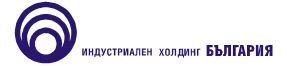 ИНДУСТРИАЛЕН ХОЛДИНГ БЪЛГАРИЯ АДМеждинен  консолидиран  финансов отчет30  юни  2016 годинаУправителен СъветДанета Ангелова ЖелеваБойко Николов НоевБорислав Емилов ГавриловЕмилиян Емилов АбаджиевНадзорен Съвет	Константин Кузмов ЗографовДЗХ АД, представлявано от Елена Петкова КирчеваСнежана Илиева ХристоваОдитор„Ърнст и Янг Одит” ООДПолиграфия офис центърбул. „Цариградско шосе” № 47А, ет. 4София 1124България* Сравнителната информация е преизчислена с ефектите от превалутиране на отчетите на дружествата от сегмент „Морски транспорт“ в резултат на наблюдаваните съществени флуктуации на обменния курс на щатския долар спрямо българския лев. Подробна информация е представена в Бележка 2.3, секция „Преизчисляване на сравнителна информация“.Пояснителните бележките на страници от 10 до 58 представляват неразделна част от консолидирания финансов отчет. Консолидираният финансов отчет е одобрен за издаване с решение на Управителния съвет и Надзорния съвет от 29 август 2016 г.* Сравнителната информация е преизчислена с ефектите от превалутиране на отчетите на дружествата от сегмент „Морски транспорт“ в резултат на наблюдаваните съществени флуктуации на обменния курс на щатския долар спрямо българския лев. Подробна информация е представена в Бележка 2.3, секция „Преизчисляване на сравнителна информация“.Пояснителните бележките на страници от 10 до 58 представляват неразделна част от консолидирания финансов отчет. Консолидираният финансов отчет е одобрен за издаване с решение на Управителния съвет и Надзорния съвет от 29 август 2016 г.Пояснителните бележките на страници от 10 до 58 представляват неразделна част от консолидирания финансов отчет. Консолидираният финансов отчет е одобрен за издаване с решение на Управителния съвет и Надзорния съвет от 29 август 2016 г.(Продължение)Пояснителните бележките на страници от 10 до 58 представляват неразделна част от консолидирания финансов отчет. Консолидираният финансов отчет е одобрен за издаване с решение на Управителния съвет и Надзорния съвет от 29 август 2016 г.Пояснителните бележките на страници от 10 до 58 представляват неразделна част от консолидирания финансов отчет. Консолидираният финансов отчет е одобрен за издаване с решение на Управителния съвет и Надзорния съвет от 29 август 2016 г.
Пояснителните бележките на страници от 10 до 58 представляват неразделна част от консолидирания финансов отчет. Консолидираният финансов отчет е одобрен за издаване с решение на Управителния съвет и Надзорния съвет от 29 август 2016 г.* Сравнителната информация е преизчислена с ефектите от превалутиране на отчетите на дружествата от сегмент „Морски транспорт“ в резултат на наблюдаваните съществени флуктуации на обменния курс на щатския долар спрямо българския лев. Подробна информация е представена в Бележка 2.3, секция „Преизчисляване на сравнителна информация“.Пояснителните бележките на страници от 10 до 58 представляват неразделна част от консолидирания финансов отчет. Консолидираният финансов отчет е одобрен за издаване с решение на Управителния съвет и Надзорния съвет от 29 август  2016 г.1. Корпоративна информацияКонсолидираният финансов отчет на Индустриален холдинг България АД („Дружеството” или ИХБ АД) и неговите дъщерни дружества („Групата”) за периода, приключващ на 30 юни  2016 г., е одобрен за издаване съгласно решение на Управителния съвет и Надзорния съвет от 29 август 2016 г.Индустриален холдинг България АД е акционерно дружество, регистрирано в Република България по фирмено дело 13081 от 1996 г. със седалище в гр. София и адрес на регистрация: ул. Дамян Груев 42, гр. София, България. Финансовата година на Дружеството приключва на 31 декември.Първоначално Дружеството е учредено като приватизационен фонд по Закона за приватизационните фондове с наименование Приватизационен фонд България АД.Общото събрание на акционерите от 27.02.1998 г. приема решение за преуреждане дейността на Приватизационен фонд България АД като холдингово дружество и промяна в наименованието на Дружеството от Приватизационен фонд България АД на Индустриален холдинг България АД. Към 30 юни 2016 г. Дружеството е с капитал в размер на 77,400,643 лв. Дружеството е с двустепенна система на управление, която се състои от Надзорен и от Управителен съвет. Към 30 юни 2016 г. Индустриален холдинг България АД има 11 преки дъщерни дружества (2015 г.: 11), няма асоциирани предприятия (2015 г.: няма) и 13 непреки дъщерни дружества (2015 г.: 13 непреки дъщерни дружества) заедно наричани „Групата”.Предметът на дейност на Групата включва производство и търговия в областта на тежкото машиностроене, корабостроене, кораборемонт и морски транспорт, пристанищни услуги, съпътстващи дейности от/на кораби и сухоземни транспортни средства, поддръжка и ремонт и други услуги.Дружеството е вписано в регистъра, воден от Агенцията по вписванията, с единен идентификационен код 121631219. Регистрирано е по закона за ДДС. Индустриален холдинг България, както и дъщерното му  дружество ИХБ Електрик АД, се търгуват на Българската фондова борса, град София.2.1. База за изготвянеКонсолидираният финансов отчет е изготвен на база историческа цена, с изключение на земи, сгради и определени специализирани съоръжения, които са представени по преоценена стойност, намалена с натрупана амортизация, инвестиционни имоти, които се отчитат по справедлива стойност и деривативни финансови инструменти, отчитани по справедлива стойност.Консолидираният финансов отчет е представен в български лева и всички показатели са закръглени до най-близките хиляда български лева (хил. лв.), освен ако е упоменато друго. 2.1 База за изготвяне (продължение)Изявление за съответствиеКонсолидираният финансов отчет на Индустриален холдинг България АД е изготвен в съответствие с Международните стандарти за финансово отчитане, така както са приети за прилагане в Европейския съюз („МСФО, така както са приети за прилагане в ЕС”).Този   съкратен междинен консолидиран финансов отчет  не  съдържа всички  сведения и данни, подлежащи на  публикуване в годишните финансови отчети и  следва  да бъде четен във връзка  с  годишния  консолидиран финансов отчет на Групата към 31 декември 2015 год., публикуван на  28     април 2016 г.База за консолидация Консолидираният финансов отчет включва финансовите отчети на Индустриален холдинг България АД и неговите дъщерни дружества към 30 юни  2016 г. Дъщерните дружества се консолидират изцяло от датата на тяхното придобиване, представляваща датата, на която Индустриален холдинг България АД е придобило контрол и продължават да се консолидират до датата, на която този контрол престане да съществува. Финансовите отчети на дъщерните дружества се изготвят за същия отчетен период както тези на компанията-майка, като се прилагат последователни счетоводни политики. Всички вътрешногрупови салда, приходи и разходи, нереализирани печалби и загуби и дивиденти, които са резултат от вътрешногрупови сделки, са елиминирани. Печалбата или загубата както и всеки компонент на другия всеобхватен доход се разпределят между собствениците на компанията-майка и неконтролиращото участие съобразно съответните ефективни проценти на участие. Това разпределение се прави дори в случай че неконтролиращото участие към отчетната дата резултира в отрицателна величина. Промяна в участието в собствеността в дадено дъщерно дружество, която не води до промяна на контрола, се отчита като сделка със собствен капитал. Ако Индустриален холдинг България АД загуби контрол върху дадено дъщерно дружество, то:Отписва активите (включително репутацията) и пасивите на дъщерното дружество;Отписва балансовата стойност на неконтролиращото участие;Отписва кумулативните разлики от превръщане в чуждестранна валута, отразени в собствения капитал;Признава справедливата стойност на полученото възнаграждение;Признава запазената инвестиция по справедлива стойност;Признава резултата от транзакцията по загуба на контрол в печалбата или загубата за периода;Рекласифицира дела на компанията-майка в компонентите, които преди са били признати в другия всеобхватен доход, в печалбата или загубата.Индустриален холдинг България АД е изготвило и представило индивидуален финансов отчет за периода, приключващ на 30 юни 2016 г., където инвестициите в дъщерни дружества са представени по цена на придобиване, намалена с натрупаните загуби от обезценки. Индивидуалният финансов отчет на Индустриален холдинг България АД е одобрен за издаване с решение на Управителния съвет и Надзорния съвет  и публикуван  на  29 юли  2016 г.Действащо предприятиеКонсолидираният финансов отчет на Групата е изготвен на база на принципа-предположение за действащо предприятие. 2.2 Обобщение на съществените счетоводни политикиа) Бизнес комбинации и репутацияБизнес комбинациите се отчитат по метода на придобиването. Цената на придобиване се определя като сума от прехвърленото възнаграждение, оценено по справедлива стойност към датата на придобиването, и стойността на неконтролиращото участие в придобиваното предприятие. За всяка бизнес комбинация придобиващото предприятие оценява неконтролиращото участие в придобиваното предприятие по справедлива стойност или по пропорционалния дял от разграничимите нетни активи на придобиваното предприятие. Разходите по придобиването се отчитат в печалбата или загубата за периода. Когато Групата придобива бизнес, тя преценява дали придобитите финансови активи и пасиви са подходящо класифицирани и представени с оглед на договорните условия, икономическите условия и съответните обстоятелства към датата на придобиването. Това включва отделянето на внедрените деривативи от основните договори от придобиваното предприятие. Ако дадена бизнес комбинацията се реализира на етапи, справедливата стойност към датата на придобиването на по-рано притежаваните от придобиващото предприятие участия се преоценяват по справедлива стойност към датата на придобиването през печалбата или загубата за периода. Условно възнаграждение, което следва да бъде прехвърлено от придобиващото предприятие, се признава по справедлива стойност към датата на придобиването. Последващите промени в справедливата стойност на условното възнаграждение, което се класифицира като актив или пасив, се признават в съответствие с МСС 39 Финансови инструменти: признаване и оценяване в печалбата или загубата. Ако условното възнаграждение се класифицира като инструмент на собствения капитал, то не се преоценява докато не бъде окончателно уредено в собствения капитал. Репутацията първоначално се оценява по цена на придобиване, която представлява превишението на прехвърленото възнаграждение над придобитите от Групата разграничими нетни активи и поети пасиви. Ако възнаграждението е по-малко от справедливата стойност на нетните активи на придобитото дъщерно дружество, разликата се признава в печалбата или загубата. След първоначално признаване, репутацията се оценява по цена на придобиване, намалена с натрупаните загуби от обезценка. За целите на тестването за обезценка, репутацията, придобита в бизнес комбинация, от датата на придобиването, се разпределя към всеки от обектите, генериращи парични потоци на Групата, които се очаква да извлекат ползи от комбинацията, независимо от това дали към тези обекти са разпределени други активи или пасиви на придобиваното предприятие. Когато репутацията формира част от обект, генериращ парични потоци, и част от дейността в този обект бъде освободена, репутацията, свързана с освободената дейност, се включва в балансовата стойност на дейността при определяне на печалбата или загубата от освобождаването й. Освободената при такива обстоятелства репутация се оценява на базата на относителните стойности на освободената дейност и на запазения обект, генериращ парични потоци. Ако първоначалното счетоводно отчитане на бизнес комбинация не е приключило до края на отчетния период, в който комбинацията възниква, защото справедливите стойности, които следва да бъдат определени за разграничимите придобити активи и поети пасиви на придобиваното предприятие или сумата на прехвърленото възнаграждение, или стойността на неконтролиращото участие могат да бъдат определени само условно, Групата отчита комбинацията като използва тези условни стойности. Групата признава корекции в тези условни стойности в резултат от финализирането на първоначалното счетоводно отчитане в рамките на дванадесет месеца от датата на придобиване и ретроспективно от тази дата.2.2 Обобщение на съществените счетоводни политики (продължение)б) Инвестиции в асоциирани предприятия Инвестициите на Групата в асоциирани предприятия се отчитат счетоводно при използване на метода на собствения капитал. Асоциирано предприятие е предприятие, в което Групата има значително влияние. По метода на собствения капитал инвестицията в асоциирано предприятие се отчита в отчета за финансовото състояние по цена на придобиване плюс промените след придобиването в дела на Групата в нетните активи на асоциираното предприятие. Репутацията, свързана с асоциираното предприятие, е включена в балансовата стойност на инвестицията и не се амортизира или тества отделно за обезценка.Отчетът за доходите отразява дела в резултатите от дейността на асоциираното предприятие. Когато е налице промяна, която е призната директно в друг всеобхватен доход на асоциираното предприятие, Групата признава своя дял от тези промени и ги оповестява, когато това е приложимо, в другия всеобхватен доход. Нереализираните печалби и загуби, възникващи по сделки между Групата и асоциираното предприятие се елиминират до степента на участие в асоциираното предприятие.Делът от печалбата на асоциираните предприятия е показан на лицевата страна на отчета за доходите. Това е печалбата, полагаща се на собствениците на капитала и следователно е печалбата след данъци и неконтролиращите участия в дъщерните дружества на асоциираните предприятия.Финансовите отчети на асоциираното предприятие се изготвят за същия отчетен период както тези на компанията-майка. Когато е необходимо, се правят корекции, за да се приведат счетоводните политики в съответствие с тези на Групата.След приложение на метода на собствения капитал Групата определя дали е необходимо да признае допълнителна загуба от обезценка за инвестицията. В края на всяка финансова година Групата определя дали съществуват обективни доказателства, че инвестицията е обезценена. Ако това е така, Групата изчислява сумата на обезценката като разликата между възстановимата стойност на асоциираното предприятие и балансовата стойност и признава тази сума в отчета за доходите.При загуба на значително влияние върху асоциираното предприятие Групата оценява и признава оставащата инвестиция по нейната справедлива стойност. Всяка разлика между балансовата стойност на асоциираното предприятие при загубата на значително влияние и справедливата стойност на запазената инвестиция и постъпленията от освобождаването, се признава в печалбата или загубата.в) Превръщане в чуждестранна валутаНастоящият финансов отчет е представен в български лева, която е функционалната валута и валутата на представяне на компанията - майка. Всяко дружество в Групата определя своя собствена функционална валута и обектите, включени във финансовия отчет на всяко дружество, се оценяват при използването на тази функционална валута. Сделки и салдаСделките в чуждестранна валута първоначално се отразяват във функционалната валута по обменния курс на датата на сделката. Монетарните активи и пасиви, деноминирани в чуждестранни валути, се превръщат във функционалната валута по заключителния обменен курс на Българска Народна Банка, действащ към отчетната дата. Всички курсови разлики се признават в отчета за доходите с изключение на всички монетарни позиции, които представляват ефективно хеджиране на нетна инвестиция в чуждестранна дейност. Те се признават в другия всеобхватен доход до освобождаването на нетната инвестиция, когато се рекласифицират в отчета за доходите. Данъчните ефекти, свързани с курсовите разлики по посочените монетарни позиции в чуждестранна валута, също се признават в собствения капитал.2.2 Обобщение на съществените счетоводни политики (продължение)в) Превръщане в чуждестранна валута (продължение)Сделки и салда (продължение)Немонетарните активи и пасиви, които се оценяват по историческа цена на придобиване в чуждестранна валута, се превръщат във функционалната валута по обменния курс към датата на първоначалната сделка (придобиване). Немонетарните активи и пасиви, оценявани по справедлива стойност в чуждестранна валута, се превръщат във функционална валута по среден обменен курс. Курсовите разлики, възникнали в резултат на преизчисленията, се отчитат в отчета за доходите, освен разлики, възникващи от превалутирането във функционалната валута на капиталови инструменти на разположение за продажба или отговарящи на условията за хедж на паричен поток, който е ефективен, които се признават в друг всеобхватен доход.Дружества в ГрупатаАктивите и пасивите на чуждестранните операции, включително репутацията и корекцията до справедлива стойност, се превръщат в български лева по обменния курс на отчетната дата, а отчетите им за доходите се превръщат по обменните курсове на датата на транзакциите. Курсовите разлики, възникващи при това превръщане, се признават в другия всеобхватен доход. При освобождаване на чуждестранна операция, компонентът на другия всеобхватен доход, свързан със съответната чуждестранна дейност, се рекласифицира в отчета за доходите.г) Признаване на приходиПриходите се признават до степента, в която е вероятно икономически ползи да бъдат получени от Групата и сумата на прихода може да бъде надеждно оценена, независимо от това кога е получено плащането. Приходите се оценяват по справедливата стойност на полученото или дължимо възнаграждение на база на договорените условия на плащане, като се изключат отстъпки, работи и други данъци върху продажбите или мита. Групата анализира договореностите си за продажби според специфични критерии, за да определи дали действа като принципал или като агент. Тя е достигнала до заключение, че действа като принципал в някои договорености и като агент в други. Преди да бъде признат приход, следните специфични критерии за признаване трябва също да бъдат удовлетворени:Продажби на продукция, стоки и материалиПриходите от продажби на продукция, стоки и материали се признават, когато съществените рискове и ползи от собствеността върху продукцията, стоките и материалите са прехвърлени на купувача, което обичайно става в момента на тяхната експедиция.Предоставяне на услугиПриходите от предоставяне на услуги се признават на база на етапа на завършеност на сделката към отчетната дата. Етапът на завършеност на сделката се определя като съотношение на частта на разходите по договора, направени за извършената до момента работа, към предвидените общо разходи по договора. Когато резултатът от сделката (договора) не може да бъде надеждно оценен, приходът се признава само доколкото извършените разходи подлежат на възстановяване.2.2 Обобщение на съществените счетоводни политики (продължение)г) Признаване на приходи (продължение)Предоставяне на услуги (продължение)Приходите от извършване на кораборемонтни услуги се признават на база на етапа на завършеност на сделката, който може да бъде или частично приемане на работата, или напълно завършване на кораборемонтната услуга.Строителството на секции се извършва основно с материали, предоставени от възложителя, поради което приходите се отчитат като приходи от предоставяне на услуги. Етапът на завършеност се удостоверява с изготвянето на подписани от възложителя протоколи за приемане на извършената работа периодично в процеса на работа по всеки договор.Приходите от предоставени услуги по рейсов чартър на кораби се признават на база етапа на завършеност на услугата, определена като съотношение на изминатите дни от превоза към общо дните на превоза (на база разтоварване-разтоварване), което означава, че приходите се признават пропорционално на очакваната продължителност на всеки рейс от първото до последното разтоварно пристанище.Приходите от тайм чартър на кораби се признават в отчета за доходите на база на линейния метод за продължителността на договора за чартър. Получени допълнителни плащания по чартърните договори се признават като неделима част от общият приход за тайм чартър за периода на чартъра.Приходи от пристанищни дейностиПриходите от складова дейност се признават на база на линейния метод за целия срок на договора. Приходите от обработка на товари се признават на база етапа на завършеност на сделката към отчетната дата. Степента на завършеност се определя на база на физическата завършеност на работата по договора към отчетната дата. Приходи от наемиПриходи от наем се признават в отчета за доходите на база линейния метод за продължителността на договора за наем. Получени допълнителни плащания се признават като неделима част от общия приход от наем за периода на наема. Приходи от лихвиПриходите от лихви се отчитат като се използва метода на ефективния лихвен процент, представляващ процентът, който точно дисконтира очакваните бъдещи парични плащания за очаквания срок на финансовия инструмент или за по-кратък период, когато е уместно, до балансовата стойност на финансовия актив. Приходът от лихви се включва във финансовия приход в отчета за доходите.Приходи от дивидентиПриходите от дивиденти се признават, когато се установи правото за тяхното получаване.2.2 Обобщение на съществените счетоводни политики (продължение)д) ДанъциТекущ данък върху доходитеТекущите данъчни активи и пасиви за текущия и предходни периоди се признават по сумата, която се очаква да бъде възстановена от или платена на данъчните власти. При изчисление на текущите данъци се прилагат данъчните ставки и данъчните закони, които са в сила или са в значителна степен приети към отчетната дата, в страните, в които Групата оперира и генерира облагаеми доходи. Текущите данъци се признават директно в собствения капитал (а не в отчета за доходите), когато данъкът се отнася до статии, които са били признати директно в собствения капитал. Ръководството анализира отделните позиции в данъчната декларация, за които приложимите данъчни разпоредби са предмет на тълкуване и признава провизии, когато това е уместно.Отсрочен данък върху доходитеОтсрочените данъци се признават по балансовия метод за всички временни разлики към отчетната дата, които възникват между данъчната основа на активите и пасивите и техните балансови стойности.Отсрочени данъчни пасиви се признават за всички облагаеми временни разлики:освен до степента, до която отсроченият данъчен пасив възниква от първоначално признаване на актив или пасив от дадена сделка, която не е бизнес комбинация и не влияе нито върху счетоводната печалба, нито върху данъчната печалба или загуба към момента на извършване на сделката; иза облагаеми временни разлики, свързани с инвестиции в дъщерни дружества, асоциирани предприятия и участия в съвместни предприятия, освен до степента, до която Групата е в състояние да контролира времето на обратното проявление на временната разлика и съществува вероятност временната разлика да не се прояви обратно в предвидимо бъдеще.Активи по отсрочени данъци се признават за всички намаляеми временни разлики, пренесени неизползвани данъчни кредити и неизползвани данъчни загуби, до степента, до която е вероятно да е налице облагаема печалба, срещу която да бъдат използвани намаляемите временни разлики, пренесените неизползвани данъчни кредити и неизползваните данъчни загуби:освен ако отсроченият данъчен актив възниква от първоначално признаване на актив или пасив от дадена сделка, която не е бизнес комбинация и не влияе нито върху счетоводната печалба, нито върху данъчната печалба или загуба към момента на извършване на сделката; и2.2 Обобщение на съществените счетоводни политики (продължение)д) Данъци (продължение)Отсрочен данък върху доходите (продължение)за намаляеми временни разлики, свързани с инвестиции в дъщерни дружества, асоциирани предприятия и участия в съвместни предприятия, отсрочен данъчен актив се признава единствено до степента, до която има вероятност временната разлика да се прояви обратно в обозримо бъдеще и да бъде реализирана облагаема печалба, срещу която да се оползотвори временната разлика.Групата извършва преглед на балансовата стойност на отсрочените данъчни активи към края на всяка финансова година и я намалява до степента, до която вече не е вероятно да бъде реализирана достатъчна облагаема печалба, която да позволява целия или част от отсрочения данъчен актив да бъде възстановен. Непризнатите отсрочени данъчни активи се преразглеждат към всяка отчетна дата и се признават до степента, до която е станало вероятно да бъде реализирана бъдеща облагаема печалба, която да позволи отсрочения данъчен актив да бъде възстановен.Отсрочените данъчни активи и пасиви се оценяват по данъчните ставки, които се очаква да бъдат в сила за периода, в който активът се реализира или пасивът се уреди, въз основа на данъчните ставки (и данъчни закони), действащи или влезли в сила, в значителна степен, към отчетната дата.Отсрочените данъци, свързани със статии, признати извън печалбата или загубата, се признават извън печалбата или загубата. Отсрочените данъци се признават в зависимост от свързаната с тях сделка или в другия всеобхватен доход, или директно в собствения капитал.Групата компенсира отсрочени данъчни активи и пасиви само тогава, когато има законово право да приспада текущи данъчни активи срещу текущи данъчни пасиви и отсрочените данъчни активи и пасиви се отнасят до данъци върху дохода, наложени от един и същ данъчен орган за едно и също данъчнозадължено предприятие.Данък върху добовената стойност (ДДС)Приходите, разходите и активите се признават нетно от ДДС, с изключение на случаите, когато:ДДС, възникващ при покупка на активи или услуги не е възстановим от данъчните власти, в който случай ДДС се признава като част от цената на придобиване на актива или като част от съответната разходна позиция, както това е уместно; ивземанията и задълженията, които се отчитат с включен ДДС.Нетната сума на ДДС, възстановима от или дължима на данъчните власти, се включва в стойността на вземанията или задълженията в отчета за финансовото състояние.е) Доходи на персонала Краткосрочните доходи на персонала включват заплати, възнаграждения, годишни бонуси, вноски за социално осигуряване и годишни компенсируеми отпуски на служителите, които се очаква да бъдат изцяло уредени в рамките на 12 месеца след края на отчетния период. Когато дружество от Групата получи услугата, те се признават като разход за персонала в отчета за доходите или се капитализират в стойността на актив. Краткосрочните доходи на персонала се оценяват по недисконтираната сума на очакваните за уреждане разходи. Обобщение на съществените счетоводни политики (продължение)е) Доходи на персонала (продължение)Дружествата от Групата имат пенсионни планове с дефинирани доходи, произтичащи от задължението им по силата на българското трудово законодателство, да изплатят на служителите си при пенсиониране две или шест брутни месечни заплати в зависимост от прослужения стаж Планът за доходи на персонала при пенсиониране не е финансиран. Групата определя своите задължения за изплащане на доходи на персонала при пенсиониране чрез актюерския метод на прогнозните кредитни единици. Преоценките на пенсионния план с дефинирани доходи, включващи актюерски печалби и загуби, се признават незабавно в отчета за финансовото състояние срещу дебит или кредит на Неразпределената печалба чрез другия всеобхватен доход, в периода на тяхното възникване. Преоценките не подлежат на рекласификация в печалбата или загубата в последващи периоди. Разходите за минал стаж се признават в печалбата или загубата на по-ранна от:датата на допълнение или съкращение в плана, идатата на признаване на разходи за преструктуриране, съпътстващи измененията в плана.Разходите за лихви се признават чрез прилагане на дисконтов фактор към задължението за доходи на персонала за пенсиониране. Измененията в последното (разходите за стаж, включващи разходите за текущ стаж, разходите за минал стаж, както и печалбите и загубите в резултат на съкращения или нерутинни уреждания и разходите за лихви) се признават в консолидирания отчет за доходите и се представят в статия „Разходи за персонала“.ж) Финансови инструменти – първоначално признаване и последващо оценяване Финансови активиПървоначално признаванеФинансовите активи в обхвата на МСС 39 Финансови инструменти: признаване и оценяване се класифицират като финансови активи, отчитани по справедлива стойност в печалбата или загубата, или като заеми и вземания, или като инвестиции държани до падеж или като финансови активи на разположение за продажба, или като деривативи, определени като хеджиращи инструменти при ефективно хеджиране, както това е по-уместно. Групата определя класификацията на своите финансови активи при първоначалното им признаване.Всички финансови активи се признават първоначално по справедливата им стойност, плюс, в случай на инвестиции, които не се отчитат по справедлива стойност в печалбата или загубата, разходите по сделката, които се отнасят пряко към придобиването на финансовия актив.Покупки или продажби на финансови активи, чиито условия изискват прехвърлянето на актива през период от време, установен обикновено с нормативна разпоредба или действаща практика на съответния пазар (редовни покупки), се признават на датата на търгуване (сделката), т.е. на датата на която Групата се е ангажирала да купи или продаде актива.2.2 Обобщение на съществените счетоводни политики (продължение)ж) Финансови инструменти – първоначално признаване и последващо оценяване (продължение)Финансови активи (продължение)Последващо оценяване Последващото оценяване на финансовите активи зависи от тяхната класификация, както следва:Заеми и вземанияЗаемите и вземанията са недеривативни финансови активи с фиксирани или определяеми плащания, които не се котират на активен пазар. След първоначалното им признаване, заемите и вземанията се оценяват по амортизирана стойност, с използването на метода на ефективния лихвен процент (ЕЛП), намалена с провизията за обезценка. Амортизираната стойност се изчислява като се вземат под внимание всякакви дисконти или премии при придобиването и такси, или разходи, които са неразделна част от ЕЛП. Амортизацията по ЕЛП се включва във финансовите приходи в отчета за доходите. Загубите, възникващи от обезценка, се признават в консолидирания отчет за доходите като други разходи.Инвестиции на разположение за продажбаФинансовите инвестиции на разположение за продажба включват капиталови ценни книжа, които са определени като на разположение за продажба или не са класифицирани в някоя от предходните категории.Групата има инвестиции на разположение за продажба представляващи капиталови инструменти. Тъй като тези капиталови инструменти не се котират на активен пазар и тяхната справедлива стойност не може да бъде надлежно оценена, те се оценяват по цена на придобиване.ОтписванеФинансов актив (или, когато е приложимо, част от финансов актив или част от група от сходни финансови активи) се отписва, когато:договорните права върху паричните потоци от финансовия актив са изтекли;договорните права за получаване на парични потоци от финансовия актив са прехвърлени или Групата е приела задължението да плати напълно получените парични потоци без съществена забава към трета страна чрез споразумение за прехвърляне; при което (а) Групата е прехвърлила в значителна степен всички рискове и ползи от собствеността върху финансовия актив; или (б) Групата нито е прехвърлила, нито е запазила в значителна степен всички рискове и ползи от собствеността върху финансовия актив, но не е запазила контрола върху него.Когато Групата е прехвърлила договорните си права за получаване на парични потоци от финансовия актив или е встъпила в споразумение за прехвърляне и нито е прехвърлила, нито е запазила в значителна степен всички рискове и ползи от собствеността върху финансовия актив, но е запазила контрола върху него, то продължава да признава прехвърления финансов актив до степента на продължаващото си участие в него. В този случай Групата признава и свързаното задължение. Прехвърленият актив и свързаното задължение се оценяват на база, която отразява правата и задълженията, които Групата е запазила.Степента на продължаващото участие, което е под формата на гаранция за прехвърления актив, се оценява по по-ниската от първоначалната балансова стойност на актива и максималната стойност на възнаграждението, което може да се наложи да бъде възстановено от Групата.2.2 Обобщение на съществените счетоводни политики (продължение)ж) Финансови инструменти – първоначално признаване и последващо оценяване (продължение)Финансови активи (продължение)Обезценка на финансови активиГрупата прави преценка дали съществуват обективни доказателства, че даден финансов актив или група от финансови активи може да е обезценена. Финансовият актив или групата от финансови активи се счита за обезценена, когато съществуват обективни доказателства за обезценка в резултат на едно или повече събития, които са възникнали след първоначалното признаване на актива ("събитие за понесена загуба") и това събитие за понесена загуба оказва влияние върху очакваните бъдещи парични потоци от финансовия актив или групата от финансови активи, които могат да бъдат надеждно оценени. Доказателствата за обезценка могат да включват индикации, че длъжници или група от длъжници изпитват сериозни финансови затруднения или са в неизпълнение или просрочие при изплащането на лихви или главници, или вероятност да обявят неплатежоспособност/свърхзадлъжнялост или да предприемат финансова реорганизация, или когато наблюдавани данни индикират измеримо намаление в очакваните бъдещи парични потоци, като например промени в просрочията или икономически условия, които са свързани с неизпълнения от страна на длъжниците.Финансови активи, отчитани по амортизирана стойностЗа финансови активи, отчитана по амортизирана стойност, Групата първо преценява дали съществуват обективни доказателства за обезценка индивидуално за финансови активи, които са съществени поотделно или колективно за финансови активи, които не са съществени поотделно. Ако се определи, че не съществуват обективни доказателства за обезценка на индивидуално оценяван финансов актив, независимо дали той е съществен или не, активът се включва в група от финансови активи със сходни характеристики на кредитен риск и тази група от финансови активи се оценява за обезценка на колективна база. Активи, които са оценени за обезценка индивидуално и за които загубата от обезценка е и продължава да бъде признавана, не се включват в колективната оценка за обезценка.Ако съществуват обективни доказателства, че е възникнала загуба от обезценка, сумата на загубата се оценява като разликата между балансовата стойност на актива и сегашната стойност на очакваните бъдещи парични потоци (като се изключват бъдещи очаквани загуби по заеми, които все още не са понесени). Сегашната стойност на очакваните бъдещи парични потоци се дисконтира по първоначалния ефективен лихвен процент на финансовите активи. Ако заем има плаващ лихвен процент, процентът на дисконтиране за оценка на загубата от обезценка представлява текущият ефективен лихвен процент.Балансовата стойност на актива се намалява със сумата на обезценката и загубата се признава в отчета за доходите. Приходите от лихви се отразяват като част от финансовите приходи в отчета за доходите. Заемите, наред със свързаните с тях провизии, се отписват, когато не съществува реалистична възможност те да бъдат събрани в бъдеще и всички обезпечения са реализирани или са били прехвърлени на Групата. Ако в последваща година, сумата на очакваната загуба от обезценка се увеличи или намалее, поради събитие, възникващо след признаването на обезценката, по-рано признатата загуба от обезценка се увеличава или намалява чрез корекция в корективната сметка. Ако бъдещо отписване бъде възстановено на по-късен етап, възстановяването се признава в консолидирания отчет за доходите.2.2 Обобщение на съществените счетоводни политики (продължение)ж) Финансови инструменти – първоначално признаване и последващо оценяване (продължение)Финансови активи (продължение)Обезценка на финансови активи (продължение)Инвестиции на разположение за продажба и инвестиции в асоциирани дружестваАко съществуват обективни доказателства, че инвестиция в некотирани капиталови интрументи, която не се оценява по справедлива стойност, тъй като последната не може да бъде надлежно оценена, е обезценена, то размерът на обезценката се определя, като разлика между отчетната стойност на финансовия инструмент и стойността, която се очаква да бъде възстановена от него, ако тя може да бъде надеждно определена. Тест за обезценка в асоциирани дружества се извършва в съответствие с изискванията на МСС 36. Обезценка се признава в консолидирания отчет за доходите и не подлежи на възстановяване.Финансови пасивиПървоначално признаване и оценяванеФинансовите пасиви, в обхвата на МСС 39, се класифицират като финансови пасиви, отчитани по справедлива стойност в печалбата или загубата, или като заеми и привлечени средства, или като деривативи, които са ефективни хеджиращи инструменти, както това е по-уместно. Групата определя класификацията на своите финансови пасиви при първоначалното им признаване.Финансовите пасиви се признават първоначално по справедливата им стойност, плюс, в случай на заеми и привлечени средства, разходите по сделката, които се отнасят пряко към придобиването на финансовия пасив.Финансовите пасиви на Групата включват търговски и други задължения, лихвоносни заеми и привлечени средства и облигационен заем.Последващо оценяванеПоследващото оценяване на финансовите пасиви зависи от тяхната класификация, както следва:Заеми и привлечени средстваСлед първоначалното им признаване, заемите и привлечените средства се оценяват по амортизирана стойност при използване на метода на ЕЛП. Печалбите и загубите от заеми и привлечени средства се признават в отчета за доходите, когато пасивът се отписва, както и чрез процеса на амортизация.Амортизираната стойност се изчислява като се вземат под внимание всякакви дисконти или премии при придобиването и такси, или разходи, които са неразделна част от ЕЛП. Амортизацията по ЕЛП се включва във финансовите разходи в консолидирания отчет за доходите. ОтписванеФинансов пасив се отписва, когато той е погасен, т.е. когато задължението определено в договора е отпаднало или е анулирано или срокът му е изтекъл. Печалби, възникващи от отписване на финансови пасиви, се признават в други приходи от дейността в консолидирания отчет за доходите.Когато съществуващ финансов пасив бъде заменен с друг от същия кредитор при значително различни условия или условията на съществуващия пасив бъдат съществено модифицирани, тази замяна или модификация се третира като отписване на първоначалния пасив и признаване на нов пасив, а разликата в съответните балансови стойности се признава в консолидания отчет за доходите.2.2 Обобщение на съществените счетоводни политики (продължение)з) Компенсиране на финансови инструментиФинансовите активи и финансовите пасиви се компенсират и нетната сума се представя в отчета за финансовото състояние, когато и само когато, е налице юридически упражняемо право за компенсиране на признатите суми и Групата има намерение за уреждане на нетна база, или за едновременно реализиране на активите и уреждане на пасивите.и) Оценяване на справедлива стойностГрупата оценява своите финансови инструменти като деривативи, както и нефинансови активи като инвестиционни имоти и земи, сгради и специализирани съоръжения по справедлива стойност към отчетната дата. Групата не отчита финансови активи на разположение за продажба по справедлива стойност. Справедливата стойност е цената, която би била получена от продажба на актив или платена за прехвърляне на пасив в обичайна сделка между пазарни участници към датата на оценката. Оценяването по справедлива стойност се базира на предположението, че сделката за продажба на актив или прехвърляне на пасив се осъществява: на основния пазар за съответния актив или пасив, илипри отсъствие на основен пазар, на най-изгодния пазар за съответния актив или пасив.Основният или най-изгодният пазар трябва да бъде достъпен за Групата.Справедливата стойност на актив или пасив се оценява като се правят предположения, които пазарни участници биха направили при определяне на цената на актива или пасива, като се приема, че те действат в своя най-добър икономически интерес.Оценяването на справедливата стойност на нефинансов актив взема предвид способността на пазарен участник да генерира икономически изгоди от използването на актива според най-ефективната и най-добрата му употреба или от продажбата на актива на друг пазарен участник, който ще използва актива според най-ефективната и най-добрата му употреба. Групата използва оценителски методи, уместни при обстоятелствата, за които има достатъчно данни за оценяване на справедливата стойност като се максимизира използването на подходящи наблюдавани входящи данни и се свежда до минимум използването на ненаблюдавани входящи данни.Всички активи и пасиви, които са оценени по справедлива стойност или за които се изисква оповестяване на справедлива стойност във финансовия отчет, са групирани в категории според йерархията на справедливата стойност, както е описано по-долу, въз основа на най-ниското ниво използвани входящи данни, които имат значително влияние при оценяването на справедливата стойност като цяло:Ниво 1 – Използват се котирани (некоригирани) цени на активни пазари за идентични активи или пасивиНиво 2 – Прилагат се оценителски методи, при които най-ниското ниво използвани входящи данни, съществени за оценката по справедлива стойност, са наблюдавани или пряко, или косвеноНиво 3 – Използват се оценителски методи, при които най-ниското ниво използвани входящи данни, съществени за оценката по справедлива стойност, са ненаблюдаваниЗа активите и пасивите, които се оценяват регулярно по справедлива стойност, Групата преразглежда категоризирането им на съответното ниво от йерархията на справедливата стойност (въз основа на най-ниското ниво използвани входящи данни, които имат значително влияние при оценяването на справедливата стойност като цяло) към края на отчетния период и определя дали има необходимост от извършване на трансфер(и) от едно ниво в друго.2.2 Обобщение на съществените счетоводни политики (продължение)и) Оценяване на справедлива стойност (продължение)Ръководството на Групата определя политиките и процедурите, които се прилагат по отношение както на регулярните оценки по справедлива стойност като тези на земи, сгради и специализирани съоръжения и инвестиционни имоти, така и на нерегулярните оценки по справедлива стойност, като тези на активи, държани за продажба/разпределение към собствениците. Обикновено за оценяването на справедливата стойност на съществените активи като земи, сгради и специализирани съоръжения и инвестиционни имоти като и на съществените пасиви, се ангажират външни независими оценители като необходимостта от тях се преценява всяка година от ръководството на Групата. Към края на всяка финансова година, ръководството прави анализ на измененията в стойностите на активите и пасивите, които подлежат на преоценяване съгласно счетоводните политики на Групата. Това включва преглед на ключовите входящи данни, използвани в последната оценка и сравняването им с подходяща историческа информация като сключени договори и други подходящи документи. За целите на оповестяването на справедливата стойност, Групата определя различни класове активи и пасиви в зависимост от тяхното естество, характеристики и риск и от съответното ниво от йерархията на справедливата стойност, описана по-горе.й) 	Деривативни финансови инструменти и счетоводно отчитане на хеджиранетоГрупата използва деривативни финансови инструменти като лихвени суапове за хеджиране на лихвените рискове. Тези деривативни финансови инструменти първоначално се признават по справедливата стойност на датата, на която е сключен деривативния договор и впоследствие се преоценяват по справедлива стойност. Деривативите се отчитат като финансови активи, когато справедливата им стойност е положителна, и като финансови пасиви, когато тя е отрицателна.Печалбите или загубите, възникващи в резултат на промени в справедливата стойност на деривативите, се признават директно в консолидирания отчет за доходите, с изключение на ефективната част от хеджирането на парични потоци, която се признава в другия всеобхватен доход.За целите на счетоводното отчитане на хеджирането, Групата използва и отчита само хеджове на парични потоци.2.2 Обобщение на съществените счетоводни политики (продължение)й) 	Деривативни финансови инструменти и счетоводно отчитане на хеджирането (продължение)В началото на хеджиращото взаимоотношение, Групата определя и документира онова хеджиращо взаимоотношение, към което иска да прилага счетоводното отчитане на хеджирането, както и целите и стратегията за управление на риска при поемането на хеджа. Документацията включва идентифициране на хеджиращия инструмент, хеджирания обект или сделка, естеството на риска, който се хеджира, и как Групата оценява ефективността на промените в справедливата стойност на хеджиращия инструмент при компенсиране на експозицията, свързана с промените в справедливата стойност на хеджирания обект или паричните потоци, свързани с хеджирания риск. Тези хеджове се очаква да бъдат високо ефективни при постигането на компенсиране на промените в справедливата стойност или паричните потоци, и се оценяват текущо за определяне дали реално са били високо ефективни през всички отчетни периоди, за които са определени. Хеджовете, отговарящи на стриктните критерии за счетоводно отчитане на хеджирането са както следва:Хеджове на парични потоциЕфективната част от печалбата или загубата по хеджиращия инструмент се признава директно в другия всеобхватен доход в резерва от хеджиране на парични потоци, а неефективната част се признава директно в консолидирания отчет за доходите в статията „Финансови разходи“.Суми, които са признати в другия всеобхватен доход, се прехвърлят в отчета за доходите, когато хеджираната сделка се засегне печалбата или загубата за периода, като например, когато хеджираният финансов приход или финансов разход се признае или когато се осъществи прогнозната продажба. Когато хеджираният обект представлява цената на придобиване на нефинансов актив или нефинансов пасив, признатите в другия всеобхватен доход суми се прехвърлят в първоначалната балансова стойност на нефинансовия актив или пасив.Ако вече не се очаква да възникне прогнозната сделка или неотменимият ангажимент, кумулативната печалба или загуба, призната по-рано в собствения капитал, се прехвърля в отчета за доходите. Ако хеджиращият инструмент изтече или бъде продаден, прекратен или упражнен без замяна или прехвърляне, или ако неговото определяне като хедж бъде отменено, кумулативната печалба или загуба, призната преди в другия всеобхватен доход остава в него, докато прогнозната сделка или неотменимият ангажимент засегне печалбата или загубата.Групата използва договори за лихвен суап за хеджиране на експозицията си спрямо променливостта на лихвените проценти в неотменими ангажименти по заеми. Класификация текущи спрямо нетекущиДеривативните инструменти, които не са определени като ефективни хеджиращи инструменти, се класифицират като текущи или нетекущи, или се разделят на текуща и нетекуща част въз основа на оценката на конкретните факти и обстоятелствата по сделката (т.е. базовите договорени парични потоци).Когато Групата възнамерява да държи дериватива като икономически хедж (и да не прилага счетоводно отчитане на хеджирането) за период по-дълъг от 12 месеца след отчетната дата, деривативът се класифицира като нетекущ (или се разделя на текуща и нетекуща част), в съответствие с класификацията на базовия обект. 2.2 Обобщение на съществените счетоводни политики (продължение)й) Деривативни финансови инструменти и счетоводно отчитане на хеджирането (продължение)Внедрените деривативи, които не са тясно свързани с основния договор, се класифицират в зависимост от паричните потоци по основния договор.Деривативни инструменти, които са определени като и представляват ефективни хеджиращи инструменти, се класифицират според класификацията на базовия хеджиран обект. Деривативният инструмент се разделя на текуща и нетекуща част, единствено ако може да се направи надеждно разпределение между тях.к) Основен капиталОсновният капитал е представен по номиналната стойност на издадените и платени акции. Постъпленията от издадени акции над тяхната номинална стойност се отчитат като премийни резерви. Разходите, пряко свързани с издаването на обикновените акции, се признават като намаление на собствения капитал, нетно от данъчни ефекти. л) Парични дивиденти и непарични разпределения към собственицитеЗадължение за парични или непарични разпределения към собствениците се признава, когато разпределението е одобрено от тях и не зависи от Групата. Кореспондиращата сума се дебитира директно в собствения капитал. Задължението за непарични разпределения се оценява по справедливата стойност на активите, които подлежат на разпределение, като последващите преоценки се признава директно в собствения капитал. При фактическото разпределение на непарични активи, разликата между балансовата стойност на признатото задължение и тази на разпределените активи се признава в печалбата или загубата за периода.м) Обратно изкупуване на собствени акцииСобствените капиталови инструменти, които са придобити повторно (обратно изкупени акции), се признават по справедлива стойност на прехвърлeното възнаграждение и се приспадат от собствения капитал. Групата не признава нито печалба, нито загуба от покупката, продажбата, емитирането или обезсилването на собствените си капиталови инструменти. Всяка разлика между номиналната стойност и справедливата стойност на прехвърленото възнаграждението, в случай на обезсилване на обратно изкупени акции, се признава в намаление / увеличение на премийния резерв. За обратно изкупени акции с право на глас не се разпределят дивиденти.н) Конвертируеми облигацииКонвертируемите облигации се разделят на пасивен компонент и компонент на собствения капитал в зависимост от условията на договора.При емитиране на конвертируеми облигации, справедливата стойност на пасивния компонент се определя като се използва пазарна цена за еквивалентна неконвертируема облигация. Тази сума се класифицира като финансов пасив, оценен по справедлива стойност (нетно от разходите по сделката), до конвертирането или обратното изкупуване на инструмента.2.2 Обобщение на съществените счетоводни политики (продължение)н) Конвертируеми облигации (продължение)Останалата част от постъпленията се разпределя върху опцията за конвертиране, която е призната като инструмент на собствения капитал. Опцията за конвертиране, призната като капиталов инструмент, не се преоценява последващо. Разходите по сделката се разпределят върху пасивния и капиталовия компонент на конвертируемите облигации пропорционално на постъпленията при първоначалното признаване на инструмента. При конвертиране на конвертируемите облигации на падежа, Групата отписва пасивния компонент и го признава в собствен капитал. Първоначалният капиталов компонент остава като собствен капитал (въпреки че може да се прехвърли в друг компонент на собствения капитал). Не възниква печалба или загуба от конвертиране на падежао) Нетекущи активи, държани за продажба или за разпределение към собствениците и преустановени дейности Групата класифицира нетекущи активи и групи, подлежащи на освобождаване, като държани за продажба или за разпределение към собствениците, ако техните балансови стойности основно ще бъдат възстановени по-скоро чрез продажба или разпределение, отколкото чрез продължаваща употреба. Тези нетекущи активи и групи, държани за продажба или разпределение, се оценяват по по-ниската от тяхната балансова стойност и справедлива стойност, намалена с разходите за продажба или разпределение. Разходите за разпределение са тези, които се отнасят пряко към разпределението и възникват вследствие на него, и не включват финансови разходи и разходи за данък върху доходите.Критериите за класификация на нетекущи активи или групи като държани за разпределение се считат за изпълнени, единствено когато разпределението е много вероятно и активът или групата е на разположение за незабавно разпределение в настоящото си състояние. Действията, необходимите за завършване на фактическото разпределение не трябва да показват, че има вероятност да настъпят съществени промени или то да не бъде осъществено. Ръководството трябва да е поело ангажимент за завършване на разпределението в рамките на една година от датата на класификацията. Сходни критерии се прилагат и към класификацията на нетекущи активи или групи като държани за продажба.Имот, машина или съоръжение, или нематериален актив престава да бъде амортизиран след класифицирането му като държан за продажба или разпределение.Активите и пасивите, класифицирани като държани за продажба или разпределение се представят отделно като текущи позиции в отчета за финансовото състояние. Група, подлежаща на освобождаване, може да бъде определена като преустановена дейност, ако тя е:Компонент на дружество от Групата, който е ОГПП или група от ОГППКласифицирана като държана за продажба или разпределение, или вече е освободена по този начин, илиПредставлява основна бизнес дейност или географски район.Преустановената дейност се изключват от резултатите от продължаващи дейности и се представя в отчета за всеобхватния доход в една единствена статия като печалба или загуба след данъци от преустановена дейност. 2.2 Обобщение на съществените счетоводни политики (продължение)п) Имоти, машини и съоръженияИмотите, машините и съоръженията се отчитат по цена на придобиване, намалена с натрупаните амортизации и натрупаните загуби от обезценка, ако има такива. Цената на придобиване включва и разходи за подмяна на части от машините и съоръженията и разходи по заеми по дългосрочни договори за строителство, при условие, че отговарят на критериите за признаване на актив. Когато се налага подмяната на съществени компоненти от имотите, машините и съоръженията, на определени интервали, Групата признава тези компоненти като индивидуални активи със специфични срокове на полезен живот и респективно, амортизация. По подобен начин, при извършване на разходи за основен преглед на машина и/или съоръжение те се включват в балансовата стойност на съответния актив като разходи за подмяна, при условие че отговарят на критериите за признаване на актив. Всички други разходи за ремонт и поддръжка се признават в отчета за доходите в периода, в който са извършени.След първоначалното признаване, земите, сградите и определени специализирани съоръжения се оценяват по справедлива стойност, намалена с натрупаните амортизации и обезценките, признати след датата на преоценката. Преоценките се извършват достатъчно често (обичайно на период от 5 години), така, че да се гарантира, че справедливата стойност на даден преоценен актив не се различава съществено от неговата балансова стойност. Когато тяхната справедлива стойност се променя съществено на по-кратки интервали от време, преоценката може да се извършва и по-често. Последната преоценка на земи, сгради и определени специализирани съоръжения е извършена към 31.12.2013 г. от независими лицензирани оценители.Транспортните средства и другите дълготрайни активи, включително корабите, и разходите за придобиване на дълготрайни материални активи са оценени в отчета по цена на придобиване, намалена с начислени амортизации и натрупани загуби от обезценка. Увеличението в балансовата стойност на актив в резултат на преоценка се отчита като преоценъчен резерв в другия всеобхватен доход. Увеличението от преоценка, обаче, се признава в отчета за доходите, доколкото възстановява намаление от преоценка на същия актив, признато като разход в отчета за доходите. Намалението на балансовата стойност на актив в резултат на преоценка се признава като разход в отчета за доходите, освен до степента, в която то компенсира съществуващ преоценъчен резерв, отнасящ се за този актив. Натрупаните амортизации към датата на преоценката се отписват за сметка на намаление на отчетната стойност на актива. Така намерената стойност на актива се коригира до справедливата му стойност. При отписване на актива преоценъчният резерв свързан с него се прехвърля в натрупаните печалби и загуби.Активи, изградени по стопански начин Стойността на активите придобити по стопански начин включва направените разходи за материали, директно вложен труд и съответната пропорционална част от непреките производствени разходи; разходите пряко отнасящи се до привеждане на актива до местоположение и състояние необходими за неговата експлоатация; първоначална приблизителна оценка на разходите за демонтаж и преместване на актива и за възстановяване на площадката, на която е разположен актива и капитализирани разходи за лихви. Амортизациите се изчисляват на база на линейния метод за срока на полезния живот на активите, които са определени както следва:2.2 Обобщение на съществените счетоводни политики (продължение)п) Имоти, машини и съоръжения (продължение)Имот, машина и съоръжение се отписва при продажбата му или когато не се очакват никакви бъдещи икономически изгоди от неговото използване или при освобождаване от него. Печалбите или загубите, възникващи при отписването на актива (представляващи разликата между нетните постъпления от продажбата, ако има такива, и балансовата стойност на актива) се включват в консолидирания отчет за доходите, когато активът бъде отписан.През 2015 г. бе преразгледан полезния живот на транспортните средства , в частност корабите и бе променен от 30 на 25 години.В края на всяка финансова година се извършва преглед на остатъчните стойности, полезния живот и прилаганите методи на амортизация на активите и ако очакванията се различават от предходните приблизителни оценки, последните се променят в бъдещи периоди. р) Инвестиционни имотиИнвестиционните имоти се оценяват първоначално по цена на придобиване, която включва разходите по сделката. Разходите за подмяна на части от инвестиционен имот се включват в неговата балансова стойност, когато тези разходи бъдат извършени при условие, че отговарят на критериите за признаване на инвестиционен имот; разходите за текуща поддръжка на инвестиционен имот се изключват от балансовата стойност. След първоначално признаване инвестиционните имоти се оценяват по справедлива стойност, която отразява пазарните условия към отчетната дата. Печалбите или загубите, възникват от промени в справедливите стойности на инвестиционните имоти, се признават в консолидирания отчет за доходите в периода, в който възникват.Инвестиционните имоти се отписват при освобождаване или когато инвестиционният имот е трайно изваден от употреба и никакви бъдещи икономически изгоди не се очакват от неговото освобождаване. Печалбата или загубата, произтичащи от изваждането от употреба или освобождаването от инвестиционен имот, се признават в отчета за доходите в съответния период на освобождаване.Прехвърляния към или от инвестиционни имоти се извършват само когато има промяна в използването на имота. Когато инвестиционен имот се прехвърля към ползван от собственика имот, приетата стойност на имота за последващо отчитане е неговата справедлива стойност към датата на промяната в използването му. Когато ползван от Групата имот стане инвестиционен имот, Групата прилага счетоводната си политика за имоти, машини и съоръжения до датата на промяната в използването на имота.с) ЛизингОпределянето дали дадено споразумение представлява или съдържа лизинг се базира на същността на споразумението в неговото начало и изисква оценка относно това дали изпълнението на споразумението зависи от използването на конкретен актив или активи и дали споразумението прехвърля правото за използване на актива.Групата като лизингополучателГрупата класифицира лизингов договор като финансов лизинг, ако той прехвърля в значителна степен всички рискове и изгоди от собствеността върху наетия актив. В началото на лизинговия срок финансовия лизинг се признава като актив и пасив в отчета за финансовото състояние с размер, който в началото на лизинговия договор е равен на справедливата стойност на наетия актив или ако е по-ниска, по настоящата стойност на минималните лизингови плащания. Лизинговите плащания се разпределят между финансовите разходи и намалението на задължението по лизинга така, че да се получи постоянен лихвен процент върху оставащото салдо на задължението. Финансовите разходи се признават директно в консолидирания отчет за доходите.2.2 Обобщение на съществените счетоводни политики (продължение)с) Лизинг (продължение)Групата като лизингополучател (продължение)Активите, придобити при условията на финансови лизинг се амортизират за срока на полезния живот на актива. Ако обаче няма разумна степен на сигурност, че Групата ще придобие собствеността върху тях до края на срока на лизинговия договор, активите се амортизират през по-краткия от двата срока - срока на полезния живот на актива или срока на лизинговия договор.Лизинговите плащанията по договори за оперативен лизинг се признават като разход в печалбата или загубата на база линейния метод за срока на лизинговия договор.Групата като лизингодателЛизингов договор, при който Групата запазва в значителна степен всички рискове и изгоди от собствеността върху наетия актив, се класифицира като оперативен лизинг. Първоначалните преки разходи, извършени от Групата, във връзка с договарянето и уреждането на оперативен лизинг се прибавят към балансовата стойност на наетия актив и се признават като разход през целия срок на лизинговия договор на същата база както лизинговите приходи. Условните наеми се признават като приходи в периода, в който бъдат заработени.т) Разходи по заемиРазходи по заеми, пряко свързани с придобиването, изграждането или производството на актив, който по необходимост отнема значителен период от време, за да се подготви за предназначението си или за продажбата си, се капитализират като част от неговата цена на придобиване. Всички други разходи по заеми се отчитат като разход в периода, в който възникват. Разходите по заеми включват лихвите и други разходи, които Групата извършва във връзка с получаването на привлечени средства. у) Нематериални активи Нематериалните активи, придобити отделно, се оценяват първоначално по цена на придобиване. След първоначалното признаване нематериалните активи се отчитат по цена на придобиване, намалена с натрупаните амортизации и натрупаните загуби от обезценка.Групата оценява дали полезният живот на нематериален актив е ограничен или неограничен. Нематериалните активи с ограничен полезен живот се амортизират за срока на полезния им живот и се тестват за обезценка, когато съществуват индикации, че стойността им е обезценена. Амортизационният период и методът за амортизация за нематериален актив с ограничен полезен живот се преглеждат най-малко в края на всяка финансова година. Промените в очаквания полезен живот или модел на консумиране на бъдещите икономически изгоди от нематериалния актив се отчитат чрез промяна на амортизационния срок или метод, както това е уместно, и се третират като промяна в приблизителните счетоводни оценки.Нематериалните активи с ограничен полезен живот, се амортизират на линейна база за очаквания срок на полезния им живот, както следва:Печалбата или загубата, възникнала при отписването на даден нематериален актив, се оценява като разликата между нетните постъпления от продажбата и балансовата стойност на актива и се признава в консолидирания отчет за доходите в периода на отписване.2.2 Обобщение на съществените счетоводни политики (продължение)ф) Материални запасиМатериалните запаси се оценяват по по-ниската от себестойността и нетната реализируема стойност.Разходите, направени във връзка с доставянето на материалните запаси до тяхното настоящо местоположение и състояние, се отчитат както следва:Нетната реализируема стойност е предполагаемата продажна цена в нормалния ход на стопанската дейност минус приблизително оценените разходи за завършване на производствения цикъл и тези, които са необходими за осъществяване на продажбата.х) Обезценка на нефинансови активиГрупата оценява дали съществуват индикации, че даден актив е обезценен. В случай на такива индикации или когато се изисква ежегоден тест за обезценка на даден актив, Групата определя възстановимата стойност на този актив. Възстановимата стойност на актива е по-високата от справедливата стойност, намалена с разходите за продажба на актива или на обекта, генериращ парични потоци (ОГПП) и стойността му употреба. Възстановимата стойност се определя за отделен актив, освен в случай, че при използването на актива не се генерират парични потоци, които да са в значителна степен независими от паричните потоци, генерирани от други активи или групи от активи. Когато балансовата стойност на даден актив или ОГПП е по-висока от неговата възстановима стойност, той се счита за обезценен и балансовата му стойност се намалява до неговата възстановима стойност.При определянето на стойността в употреба на актив, очакваните бъдещи парични потоци се дисконтират до тяхната сегашна стойност като се използва норма на дисконтиране след данъци, която отразява текущата пазарна оценка на стойността на парите във времето и специфичните за актива рискове. Справедливата стойност, намалена с разходите за продажбата се определянето на база на скорошни пазарни сделки, ако има такива. Ако такива сделки не могат да бъдат идентифицирани, се прилага подходящ модел за оценка. Направените изчисления се потвърждават чрез използването на други модели за оценка или други налични източници на информация за справедливата стойност на актив или обект, генериращ парични потоци.Изчисленията за обезценка се базират на подробни бюджети и прогнозни калкулации, които са изготвени поотделно за всеки ОГПП, към който са разпределени индивидуални активи. Тези бюджети и прогнозни калкулации обикновено покриват период от пет години. При по-дълги периоди се изчислява индекс за дългосрочен растеж и той се прилага след петата година към бъдещите парични потоци.Загубите от обезценка се признават като други разходи в консолидирания отчет за доходите, или като отделна статия, ако са съществени, с изключение на загубите от обезценка на активи, които са преоценени в предходни периоди и преоценката е отчетена в другия всеобхватен доход. В този случай, загубата от обезценка също се отчита в другия всеобхватен доход, до размера на по-рано признатата преоценка на актива.2.2 Обобщение на съществените счетоводни политики (продължение)х) Обезценка на нефинансови активи (продължение)Групата преценява дали съществуват индикации, че загубата от обезценка на актив, различен от репутация, която е призната в предходни периоди, може вече да не съществува или пък да е намаляла. Ако съществуват подобни индикации, Групата определя възстановимата стойност на актива или на обекта, генериращ парични потоци. Загубата от обезценка се възстановява обратно само тогава, когато е настъпила промяна в приблизителните оценки, използвани при определяне на възстановимата стойност на актива, след признаването на последната загуба от обезценка. Възстановяването на загуба от обезценка е ограничено, така че балансовата стойност на актива да не надвишава нито неговата възстановима стойност, нито да не надвишава балансовата стойност (след приспадане на амортизация), която щеше да бъде определена, ако не е била призната загуба от обезценка за актива в предходните години. Възстановяването на загуба от обезценка се признава в консолидирания отчет за доходите, освен ако активът се отчита по преоценена стойност, в който случай възстановяването се третира като увеличение от преоценка.Групата прилага следните критерии при тестването за обезценка на посочените по-долу специфични активи:Репутация Групата извършва тест за обезценка на репутацията веднъж годишно, когато събития или промени в обстоятелствата дават индикации, че тя може да е обезценена. Репутацията се тества за обезценка като се определя възстановимата стойност на обекта, генериращ парични потоци, към който тя е разпределена. Когато възстановимата стойност на обекта, генериращ парични потоци е по-ниска от балансовата стойност, се признава загуба от обезценка. Загубата от обезценка на репутация не подлежи на възстановяване в бъдещи периоди. ц) Парични средства и парични еквивалентиПаричните средства и паричните еквиваленти в отчета за финансовото състояние включват парични средства по банкови сметки, в брой и краткосрочни депозити с първоначален падеж от три или по-малко месеца.За целите на отчета за паричните потоци, паричните средства и паричните еквиваленти включват паричните средства и парични еквиваленти, както те са дефинирани по-горе.ч) ПровизииОбщиПровизии се признават, когато Групата има сегашно задължение (правно или конструктивно) в резултат на минали събития, когато има вероятност за погасяване на задължението да бъде необходим поток от ресурси, съдържащ икономически ползи и когато може да бъде направена надеждна оценка на стойността на задължението. Когато Групата очаква, че някои или всички необходими за уреждането на провизията разходи ще бъдат възстановени, например съгласно застрахователен договор, възстановяването се признава като отделен актив, но само тогава когато е практически сигурно, че тези разходи ще бъдат възстановени. Разходите за провизии се представят в отчета за доходите, нетно от сумата на възстановените разходи. Когато ефектът от времевите разлики в стойността на парите е съществен, провизиите се дисконтират като се използва текуща норма на дисконтиране преди данъци, която отразява, когато е уместно, специфичните за задължението рискове. Когато се използва дисконтиране, увеличението на провизията в резултат на изминалото време, се представя като финансов разход.2.2 Обобщение на съществените счетоводни политики (продължение)ч) Провизии (продължение)Провизия за гаранционно обслужванеПровизии за гаранции се признават, когато съответните продукти и услуги бъдат реализирани. Провизията се базира на историческата информация за предявени гаранции, като се отчита и вероятността за възникването на бъдещи такива разходи.Обременяващи договориПровизия за обременяващи договори се признава, когато очакваните икономическите ползи за Групата произтичащи от договора, са по ниски от разходите, които не могат да се избегнат, за да се покрият задълженията, произтичащи от договора. Провизията се изчислява като настояща стойност на по-ниската от двете величини – очаквани разходи за прекратяване на договора или очаквани нетни разходи в резултат на продължаване на договора. Преди да се начисли провизия за обременяващ договор, Групата признава всички загуби от обезценка на активи, които са свързани с този договор.ш) Доходи на акцияОсновните доходи на акция се изчисляват като се раздели нетната печалба или загуба за периода, подлежаща на разпределение между притежателите на обикновени акции на средно-претегления брой на държаните акции за периода.Доходът на акция с намалена стойност се изчислява като се раздели нетната печалба за годината, падаща се на собствениците на компанията - майка (след корекции за лихвите по конвертируемите облигации), на средно-претегления брой обикновени акции за годината, увеличен със средно-претегления брой обикновени акции, които биха били емитирани при конвертиране на всички потенциални конвертируеми облигации. щ) Правителствени дарения (отсрочено финансиране)Правителствените дарения се признават, когато съществува разумна сигурност, че дарението ще бъде получено и че всички свързани с него условия ще бъдат изпълнени. Когато дарението е свързано с разходна позиция, то се признава като приход за периодите, необходими за съпоставяне на дарението на систематична база с разходите, които то е предвидено да компенсира. Когато дарението е свързано с актив, то се представя като приход за бъдещ период и се включва в доходите на равни суми за очаквания срок на полезен живот на свързания с него актив.2.3 Промени в счетоводните политики и оповестяванияПреизчисляване на сравнителна информацияВ резултат на съществените флуктуации на обменния курс на щатския долар спрямо български лев, наложили се като трайна тенденция в посока увеличение през 2015 г., Групата е прегледала всички свои значителни доларови експозиции към 31 декември 2015 г., и в частност тези, възникващи от превалутиране на отчетите на дружествата от сегмент „Морски транспорт“, чиято функционална валута е щатски долар (различна от валута на представяне на Групата – български лев). Групата не е проследявала и отразявала поотделно ефектите от превалутиране на всички активи и пасиви на тези дружества. Проследени са флуктуациите в обменните курсове през последните три години, за да се определи времевият произход на този кумулативен ефект от превалутиранеПредвид съществеността на изчислените ефекти  е направено преизчисление на сравнителната информация към 1 януари 2014 г. и към 31 декември 2014 г. Детайлна информация за всяка засегната от преизчислението статия от финансовия отчет за предходните периоди е, както следва:В изготвения отчет  към 31.12. 2015 год. тези влияния са отразени, но не и по тримесечия, което налага преизчисляване на сравнителната информация и по отделни тримесечия.  Ефектите  за шестмесечието на 2015 г. са както следва:* През 2015 г. Групата  преразгледа полезния живот на дълготрайните активи и промени полезния живот на корабите от  30 на 25 г.(  т 2.2 п на съществени счетоводни политики към годишния финансов отчет). Ефектът от това  за шестмесечието  на 2015 г. е  увеличение на  разходите за амортизации е 685 хил.лв.Промяната не е оказала влияние върху паричните потоци на Групата от основна, инвестиционна и финансова дейност. Ефект върху основния доход на акция                                                                                                                                                           30 юни  2015 г.Основен доход на акция за периода , полагащ на собствениците на компанията - майка                       (  0,006)3. Оперативни сегментиГрупата включва следните оперативни сегменти (бизнес сектори):Морски транспорт: менажиране на кораби, търговско мореплаване, свързаните с него производствено – технически спедиторски и посреднически дейности, корабен брокераж и корабно агентиране.Пристанищна дейност: извършване на пристанищни услуги и съпътстващи дейности от/на кораби и сухоземни транспортни средства, контейнеризация и деконтейнеризация, складова дейност, обработка на товари, товаро-разтоварни и складови услуги, транспортно-спедиторски услуги, предоставяне на ел.енергия, вода и бункероване, приемане на отпадъци, наемане на подемно-транспортни машини и други.Машиностроене: Производство и продажба на металорежещи, металообработващи и други машини и компоненти за машиностроителната индустрия, производство, ремонт и продажба на електрически машини; и металолеене.Корабостроене и кораборемонт: Производство и ремонт на кораби, довършителни работи и преустройство на плавателни съдове и всички видове плаващи съоръжения, както и свързаните с тях услуги. Усилията се насочват към строителство на корабни компоненти, конверсия и производство на метални конструкции за нуждите на корабостроенето, проектиране и автоматизация на конструкторската и технологична дейност и преоборудването в съответствие с новите изисквания на IMO.Други дейности: Извършване на консултантски услуги, сделки с недвижими имоти, класификация и сертификация, освидетелстване и технически надзор на кораби, експлоатация на кораби, продажба на стоки, и други дейности незабранени от закона.Всички сегменти се намират и извършват дейност на територията на България с изключение на дружествата –корабособственици, регистрирани на Маршалови острови (от сегмент „Морски транспорт”). 4. Бизнес комбинации и придобиване на неконтролиращи участия Придобиване на дъщерни дружества през 2016 г.През  периода  01.01. 2016 – 30 .06. 2016 г.  и 2015 г.Групата не е придобивала и не е учредявала нови дружества.Придобиване на допълнително участие в ИХБ Електрик  АД  през шестмесечието на 2016 г. През първото тримесечие на 2016 г. Групата придоби допълнително участие 2,13% от капитала на ИХБ Електрик  АД представляващо  25 860 броя обикновени акции с право на глас , с номинална стойност 1 лв. всяка за сума в размер на 62 хил.лв. Към 31 март сумата е изплатена изцяло. С това участието на Групата достигна 87,31% от капитала на ИХБ Електрик  АД.  Следва таблица с допълнителното участие, придобито в ИХБ Електрик АД:Придобиване на допълнително участие в Одесос ПБМ АД през 2015 г.На 12 януари 2015 г. Групата придоби допълнително участие 30% от капитала на Одесос ПБМ АД, представляващо 1,584,000 броя обикновени акции с право на глас, с номинална стойност 1 лв. всяка, за сума в размер на 3,000 хил. евро (5,867 хил.лв.).  С това участието на Групата достигна 90% от капитала на Одесос ПБМ АД. Към 31 декември 2015 г. от тази сума са изплатени 1,500 хил. евро (2.938 хил.лв.), а към  30 юни  2016 г. 2,250 хил. евро.8. Приходи9. Други приходи от дейността9а. Печалба от продажба на дълготрайни активи10. Изменение в наличностите на незавършено производство и готова продукция11. Разходи за придобиване и изграждане на активи по стопански начин14. Разходи за персоналСредносписъчният персонал на Групата към 30 юни  2016 г. е 1,227 служители (30 юни  2015 г.: 1,249 служители).16. Финансови приходи и финансови разходиРазходите за лихви за периода, приключващ на 30 юни 2016 г. в  размер на  2,553 хил.лв . са основно във връзка с получени парични заеми от банки и нефинансови институции в размер на 1,003хил. лв. (30 юни 2015 г.: 1,546 хил. лв.), лихви по облигационни заеми, емитирани от Индустриален холдинг България АД в размер на 1,252 хил. лв. (30 юни 2015 г.: 1,157 хил. лв.), лихви по разсрочени плащания към доставчици по повод покупка на акции и др. в размер на 185 хил. лв. (30 юни  2015 г.: 249 хил. лв. С цел управление на валутния риск и предвид експозицията на Дружеството в щатски долари , Ръководството сключи  форуърдни сделки на хеджиране на флуктоациите на курса USD/EUR и управление на паричните потоци. Индустриален холдинг България АД има сключени два договора през месеците февруари и март 2016 год., с които се заангажира да замени 884 хил. евро  за фиксирана стойност  щатски долари, а Приват инженеринг АД  четири договора с които се заангажира да замени общо 958 хил. евро за фиксирана стойност щ. долари..Оценката по справедлива стойност се базира на информация, получена от банката контрагент. Използвано е Ниво 2 на йеархията на справедливите стойности за оценка на справедливата стойност на активите и пасивите , които се представят по справедлива стойност17. Данък върху доходитеОсновните компоненти на разхода за данък върху доходите за периодите, приключващи на 30 юни  2016г. и 30 юни 2015 г., включват:18. Имоти, машини и съоръжения* Сравнителната информация е преизчислена с ефектите от превалутиране на отчетите на дружествата от сегмент „Морски транспорт“ в резултат на наблюдаваните съществени флуктуации на обменния курс на щатския долар спрямо българския лев. Подробна информация е представена в Бележка 2.3, секция „Преизчисляване на сравнителна информация“.18. Имоти, машини и съоръжения (продължение)Обезценка на имоти, машини и съоръженияКъм 31 декември 2015 г. ръководството на Групата е направило анализ и е установило, че съществуват индикатори за обезценка на отчетените активи – кораби: корабите м/к Емона, м/к Карвуна, м/к Антея, м/к Даймънд Сий и м/к Даймънд Скай. Ръководството е извършило тест за обезценка на корабите към 31 декември 2015 г. като е взело предвид негативните ефекти от намалението в чартърните нива, приложими за корабите и рекордно ниските нива на световния фрахтов пазар за 2015 година. В резултат на това  през  2015 г.  Групата е признала обезценка на дълготрайни материални активи - кораби в размер на 6,075 хил. лв. (2014 г.: нула).Заложени активиВъв връзка с издаване на банкови гаранции и/или акредитиви на доставчици и ползвани банкови кредити са вписани ипотеки или са учредени особени залози върху имоти, машини, съоръжения, оборудване, транспортни средства, включително три от петте кораба, собственост на дружества от Групата, с обща балансова стойност към 30 юни  2016 г. в размер на 226,749 хил. лв. (2015 г.: 231,691 хил. лв.) В тази сума са включени и всички дълготрайни материални активи на КРЗ Порт Бургас АД на стойност 29,900 хил.лв. (2015 г.: 30,466 хил. лв.) - дружество, което е заложено пред търговска банка за обезпечаване на договор за кредит и на договор за издаване на банкови гаранции на компанията-майка.Машини и съоръжения на финансов лизингДълготрайни материални активи с балансова стойност към 30.06.2016 г. за 2,629  хил. лв. (2015 г.: 2,772 хил. лв.) са придобити по финансов лизинг. Към датата на консолидирания финансов отчет неиздължената част по договорите за финансов лизинг възлиза на 1,007 хил. лв. (2015  г.: 1,359 хил. лв.)Имоти, машини и съоръжения в процес на изгражданеАктивите в процес на изграждане представляват закупени машини, които все още не са приведени в състояние за въвеждане в експлоатация, както и разходи за основни ремонти на съществуващи активи вкл. ремонт на кораби, които не са приключили към 30 юни   2016 г. в размер на 1,581 хил. лв. (2015 г.: 693 хил. лв.); разходи по дейности, свързани с разработване на генерален план за разширение на пристанище КРЗ Порт Бургас АД в размер на 276 хил. лв. (2015 г.: 237  хил. лв.); разходи за съоръжения, специална техника и складови площи за другите пристанища в размер на 404 хил. лв. (2015 г.: 351 хил. лв.).19. Нематериални активиАмортизационните начисления за нематериалните активи за периода, приключваща на 30 юни 2016 г., възлизат на 375 хил. лв. (31 декември 2015 г.: 945 хил. лв.).  (i) РепутацияТест за обезценка на репутацияСъществена част (5,082 хил. лв.) от репутацията  се дължи на придобиването на Одесос ПБМ АД през 2014 г.  Ръководството е извършило тест за обезценка на репутацията, разпределена към обекта, генериращ парични потоци към 31 декември 2015 г. и в резултат на извършения тест, Групата е признала обезценка на репутацията. в размер на 1,712 хил. лв., тъй като определената възстановима стойност на ОГПП „Одесос ПБМ АД“ е под неговата балансова стойност към 31 декември 2015 г.Част от репутацията към 31 декември 2015 г. в размер на 3,050 хил.лв. се дължи на придобиването на Булярд  корабостроителна индустрия АД.В резултат на извършения тест, Групата не е признала обезценка на репутацията към 31 декември 2015 г., тъй като определената възстановима стойност на ОГПП „Корабостроителна индустрия“ надвишава неговата балансова стойност към 31 декември 2015 г. (2014 г.: не е призната обезценка).21. Инвестиционни имоти Инвестиционните имоти представляват складове в гр. Варна, част от административна сграда и прилежащата земя, на територията на гр. Попово, които се отдават под наем.Равнение на справедливата стойностКъм 30.06.2016 г.Към 31.12.2015 г.Групата извършва оценка на инвестиционните имоти ежегодно.Оценка на справедливата стойностСправедливата стойност на офис и търговските имоти и складовете е определена от независим лицензиран оценител като е използван метода на капитализиране на бъдещите приходи При определянето на справедливата стойност на офис, търговските имоти и складове, посредством метода на капитализиране на бъдещите приходи, изчислените коригирани годишни нетни приходи от наеми са капитализирани за приблизителния остатъчен полезен живот на актива. 22. Инвестиции на разположение за продажба23. Дългосрочни вземания24. Материални запаси24а. Незавършено производство 25. Търговски и други вземанияДъщерното дружество ИХБ Електрик  АД  изпълнява обществени поръчки за държавни дружества в системата на енергетиката, по които съгласно договорните условия предоставя разсрочено плащане в рамките на до 2 месеца след приемането от страна на клиента на възложената работа. Към 31.12.2015 г. забавените плащания след падеж от ТЕЦ Марица Изток 2 и Мини Марица Изток са в размер на 1,054 хил. лв. и представляват 70.78 % от  краткосрочните  търговски вземания на Дружеството. За периода февруари – май 2016 г. са изплатени  изцяло. 26. Парични средства и парични еквиваленти Паричните еквиваленти  в размер на 24 хил.лв.към 30.06.2016 г представляват закупени , но не използвани ваучери за храна.27. Акционерен капитал и резервиОсновният капитал е отчетен по номинал в съответствие със съдебната регистрация.Капиталът на Групата се състои от 77,400,643 безналични поименни акции с право на глас с номинална стойност 1 лв., които се търгуват на Българска фондова борса. Основният капитал е записан по неговата номинална стойност и е изцяло внесен. Привилегировани акции и акции на приносител няма.Във връзка с предоставена възможност за конвертиране на облигации издадени от Индустриален холдинг България АД от емисия с ISIN код BG2100006134, резултатите от приключила процедура по предоставяне на възможност на притежателите на конвертируеми облигации издадени от Индустриален холдинг България АД от емисия с ISIN код BG2100006134 да превърнат облигациите си в акции, са както следва:Дата на приключване срока за подаване на заявления за конвертиране на облигациите – 03.04.2015 г.;Брой облигационери, изявили воля за конвертиране на притежавани от тях облигации в акции – 9 /девет/ бр.;Общ брой заявени облигации за конвертиране в акции – 94,221 /деветдесет и четири хиляди двеста двадесет и един/ с номинална стойност 100 /сто/ лева всяка;Общо брой акции, записани срещу конвертиране на облигации – 9,422,100 /девет милиона четиристотин двадесет и две хиляди и сто/;Емитентът и обслужващият инвестиционен посредник не са срещнали затруднения, не са били налице спорове и други подобни при конвертирането на облигации и записването на акциите.Капиталът се увеличава чрез издаване на 9,422,100 /девет милиона четиристотин двадесет и две хиляди и сто/ нови обикновени, поименни, безналични акции с право на глас, вследствие конвертиране на 94,221 /деветдесет и четири хиляди двеста двадесет и един/ броя поименни, безналични, конвертируеми облигации ISIN код BG2100006134 с номинална стойност 100 /сто/ лева всяка в 9,422,100 /девет милиона четиристотин двадесет и две хиляди и сто/ броя обикновени, поименни, безналични акции с право на глас с номинална стойност 1 /един/ лев всяка.С решение № 20150416111903 от 16.04.2015 г. Агенцията по вписванията вписа в Търговския регистър увеличението на капитала на Индустриален Холдинг България АД от 67,978,543 лева на 77,400,643 лева, чрез издаване на нови 9,422,100 броя обикновени, поименни, безналични, свободно прехвърляеми акции, даващи право на 1 глас в ОСА, с номинална стойност 1 (един) лев всяка, издадени в резултат на конвертиране на 94,221 броя поименни, безналични, конвертируеми облигации ISIN код BG2100006134.Акционери в Индустриален холдинг България АД, които към 30 юни  2016 г. притежават над 5% дял в капитала на Групата, са както следва:Законови и допълнителни резервиЗаконовите резерви се формират от акционерните дружества, като разпределение на печалбата по реда на чл. 246 от Търговския закон. Те се заделят докато достигнат една десета или по-голяма част от капитала. Източници за формиране на законовите резерви са най-малко една десета част от нетната печалба, премии от емисии на акции и средствата, предвидени в устава или по решение на общото събрание на акционерите. Към 30 юни  2016 г. законовите и допълнителните резерви възлизат на 4,549 хил. лв. (31 декември 2015 г.: 4,097 хил. лв.).Обратно изкупени собствени акцииВъв връзка с решението на Общото събрание на акционерите за обратно изкупуване на акции от декември 2012 г., Управителният съвет на Индустриален холдинг България АД взе решение, че броят акции, които ще се изкупуват всяка година за период от четири години е до 3% от регистрирания капитал на Групата, който към 31 декември 2012 г. е 67,978,543 броя акции, а именно до 2,039,356 броя акции всяка година. Общото събрание, проведено на  21.06.2016 год. взе решение за удължаване срока за обратно изкупуване на собствени акции с още една година , т. е. до допустимите 5 години от датата на вземането му, при вече  определените останали параметри.Избраният инвестиционен посредник за обратно изкупуване на собствени акции е Алианц Банк България АД.За периода 1.01.2013 - 31.12.2013 г. са изкупени 967,141 бр. акции при средна цена за акция 0,794 лв. за брой, а за периода 1.01.2014 г. – 31.12.2014 г. са закупени 6,125 бр. при цена 0,84 лв. за брой.През м. януари 2015 г. са продадени 11,600 бр. от притежаваните собствени акции при цена за една акция 1,07 лв., а за периода август – декември 2015 г. са закупени допълнително 127,589 бр. акции при средна цена 0,851 лв. за брой. Общият брой на притежаваните собствени акции към 31.12.2015 г. е 1,089,255 бр. акции.За периода 01.01.- 30.06.2016 г.  са изкупени допълнително  23 730 бр. акции на обща стойност 19 хил.лв.Общият брой на обратно изкупените собствени  акции  към 30.06.2016 г. е 1, 112, 985 броя.През 2013 година са обратно изкупени 5,440 броя акции в дъщерно дружество ИХБ Електрик АД при средна цена 3.50 лв., възлизащи общо на 19 хил. лв. Обратно изкупените акции са отразени в намаление на неконтролиращото участие по стойността на обратно изкупуване. През шестмесечието на 2016, през 2015 г. и през 2014 г. Дружеството не е извършвало обратно изкупуване на собствени акции.Преоценъчен резервПреоценъчният резерв се използва за отразяване на увеличенията в справедливата стойност на земите, сградите и специализираното оборудване (нетно от отсрочените данъчни ефекти) и намаленията в тази стойност, до степента в която те са свързани с увеличения в стойността на същия актив, които преди са признати в другия всеобхватен доход. Към 30 юни  2016 г. преоценъчният резерв възлиза на 86,591 хил. лв. ( 31 декември 2015 г.: 86,367  хил. лв.). Увеличението му се дължи на увеличение на дела на Групата в капитала на ИХБ Електрик АД.Резерви от превръщане на отчети на чуждестранни дъщерни дружестваРезервите от превръщане на отчети на чуждестранни дъщерни дружества представляват валутно-курсови разлики от превалутиране на отчети на Дружества с различна функционална валута от български лева и от превалутиране на нетни инвестиции в чуждестранни дейности за целите на включването им в консолидацията. Тези резерви се рекласифицират в печалбата или загубата в периода на освобождаване от инвестициите в чуждестранните дъщерни дружества.  Други капиталови резервиКонвертируеми облигацииИндустриален холдинг България АД емитира 499,996 броя безналични, конвертируеми, свободно прехвърляеми, необезпечени облигации с номинална и емисионна стойност 100 лева всяка, с фиксирана лихва в размер на 5.00 % на годишна база, платима на шест месеца и срок на облигационния заем 36 месеца. На падежа на облигациите всеки акционер ще има право съгласно условията на облигационния заем и Проспекта за публично предлагане на емисията конвертируеми облигации, вместо изплащане на притежаваните от него облигации да ги замени в такъв брой акции, отговарящи на актуалното към момента на замяната конверсионно съотношение. По сметките на Групата са постъпили 50,000 хил. лв.При емитирането на облигациите, ръководството на Групата е направило анализ и е установило, че преобладаващият пазарен лихвен процент за сходен дълг без опции за конвертиране е 6,99 %, който се използва за определяне на сегашната стойност на пасивния компонент на облигациите. В резултат на това сегашната стойност на компонента пасив е 47,459 хил. лв. и е отразен в дългосрочните задължения, а на компонента собствен капитал е 2,507 хил. лв. и е отразен като отделен компонент „Капиталов компонент на издадени конвертируеми облигации“ в собствения капитал.Класификацията не се отразява на изчислението на финансовите съотношения, които ИХБ АД е поело като задължение да поддържа през периода до изплащането на облигационния заем, т.е. при изчисленията цялата облигационна емисия се отчита като задължение.28. Доходи на акцияОсновните доходи на акция се изчисляват като се раздели финансовият резултат за годината на средно-претегления брой на държаните обикновени акции за годината.Изчислението на основния доход на акция към 30.06.2016 г. се базира на нетната загуба, полагаща се на собственици на компанията – майка, възлизаща на 4,628 хил. лв. (30 юни 2015 : загуба от  2,807 хил. лв.) и средно-претегления брой на обикновените акции, налични за периода, приключващ  на 30 юни 2016 г., от 76,292  хил. бр. (30 юни 2015 г.: 70,971 хил. бр.). Доходът на акция с намалена стойност се изчислява като се раздели нетната печалба за годината, падаща се на притежателите на обикновени акции (след корекции за лихвите по конвертируемите облигации), на средно-претегления брой обикновени акции за годината, увеличен със средно-претегления брой обикновени акции, които биха били емитирани при конвертиране на всички потенциални конвертируеми облигации. Изчисленията са направени както следва:Средно претеглен брой обикновени акцииГрупата не оповестява  доход на акция с намалена стойност, тъй като счита , че конвертируемият  облигационен заем не оказва  намаляващ ефект върху дохода на акция поради факта , че лихвата по него ( нетно от данъци ), изчислена за  една обикновена акция , надвишава основния доход на акция29. Лихвоносни заеми и привлечени средстваТази бележка предоставя информация относно договорните условия по заемите на Групата. 29а Облигационен заемНа 24.04.2013 г. е публикувано от Търговския регистър обявление за сключен облигационен заем и покана за първо Общо събрание на облигационерите по емисия конвертируеми облигации, издадени от Индустриален холдинг България АД ISIN код BG2100006134.Вследствие конвертиране на 94,221 /деветдесет и четири хиляди двеста двадесет и един/ броя поименни, безналични, конвертируеми облигации ISIN код BG2100006134 с номинална стойност 100 /сто/ лева всяка в 9,422,100 /девет милиона четиристотин двадесет и две хиляди и сто/ броя обикновени, поименни, безналични акции с право на глас с номинална стойност 1 /един/ лев всяка, капиталът на Холдинга се увеличава чрез издаване на 9,422,100 /девет милиона четиристотин двадесет и две хиляди и сто/ нови обикновени, поименни, безналични акции с право на глас.В установения срок през м. април 2015 год. съгласно проспекта беше извършено последното лихвено плащане и плащане по главницата на емисия облигации ISIN код BG2100006134 по отношение на облигационерите, които не са упражнили правото си да конвертират притежаваните от тях облигации в съответния брой акции от капитала на ИХБ АД в срока за подаване на заявки за конвертиране, с което задълженията на ИХБ АД по облигационния заем са погасени.На 20.10.2014 г. Надзорният съвет на Индустриален холдинг България АД взе решение за свикване на извънредно общо събрание на акционерите на Индустриален холдинг България АД, което се проведе на 04.12.2014 г. с точка в дневния ред: Решение за издаване при условията на първично публично предлагане на емисия безналични, лихвоносни, конвертируеми, свободно прехвърляеми и необезпечени облигации със следните параметри:Обща номинална и емисионна стойност на облигационния заем: до 50,000,000 лева;Номинална стойност на една облигация: 100 лева; Емисионна стойност на една облигация: 100 лева;Брой облигации: до 500,000; Минимален размер, при който заемът се счита за сключен: заемът се счита за сключен при записване и заплащане на облигации с обща номинална стойност, не по-малко от 30,000,000 лева;Срок (матуритет) на облигационния заем: 3 /три/ години (36 месеца);Лихва: 5 % на годишна база;Период на лихвено плащане: 6 – месечен;Ред за превръщането на облигациите в акции (ред за конвертиране): конвертиране - на падежа на облигациите; всеки облигационер ще има право, съгласно условията на облигационния заем и проспекта за публично предлагане на емисията конвертируеми облигациите, вместо изплащане на притежаваните от него облигации, да ги замени (конвертира) в такъв брой акции, отговарящи на актуалното към момента на замяната конверсионно съотношение.Цел на облигационния заем: средствата от емисията ще бъдат използвани за погасяване на облигационния заем по предходна емисия конвертируеми облигации ISIN BG 2100006134, издадена от “Индустриален холдинг България” АД, рефинансиране на инвестиции в „КРЗ Порт Бургас“ АД и други проекти на “Индустриален холдинг България” АД и дъщерните дружества.С решение № 106-Е от 18.02.2015 г. и Решение № 127-Е от 25.02.2015 г. Комисията за финансов надзор одобри проспекта за първично публично предлагане от Индустриален холдинг България АД на емисия в размер на 500,000 броя безналични, конвертируеми, свободно прехвърляеми, необезпечени облигации с номинална и емисионна стойност 100 лева всяка, с фиксирана лихва в размер на 5.00 % на годишна база, платима на шест месеца и срок на облигационния заем 36 месеца. Публичното предлагане на конвертируеми облигации на Индустриален холдинг България АД, приключи успешно, при следните резултати:Дата на приключване на публичното предлагане – 09.04.2015 г.;Общ брой издадени права – 67,978,543;Общ брой предложени за записване конвертируеми облигации – 500,000;Брой записани и платени конвертируеми облигации – 499,996.Сума, получена от записаните и платени конвертируеми облигации по набирателната сметка, открита в „Алианц Банк България" АД – 49,999,600 лева.Условията на издадения облигационен заем с ISIN код BG 2100003156 налагат спазване на определени финансови показатели до падежа на облигационната емисия. Емитентът да поддържа съотношение на Пасиви/ Активи не по-високо от 65%, коефициент на покритие на разходите за лихви не по-нисък от 1.2. и отношение Лихвоносен дълг / Активи не по-високо от 50%. Тези финансови показатели се изчисляват и докладват на индивидуална основа на тримесечен период. Ако наруши определените финансови съотношения ИХБ АД трябва да предприеме действия, които в срок до 6 месеца да приведат съотношенията, съгласно заложените параметри.Към 30.06.2016 г. емитентът е спазил финансовите съотношения съгласно поетите ангажименти.29б. Банкови заемиКраткосрочниДългосрочниБанковите кредити са обезпечени с вписани ипотеки на земи и сгради и учредени особени залози върху машини, съоръжения, оборудване и транспортни средства, включително готови кораби, собственост на дружества от групата, с обща балансова стойност към 30.06.2016 г. в размер на 226,650 хил. лв. ( 31 декември 2015 г.: 231,691 хил. лв.). Също така КРЗ Порт Бургас е заложено като цяло предприятие.Към 30 юни  2016 г. Групата има неизползвани лимити по сключени банкови заеми в размер на  699  хил. лв.29в. Задължения по финансов лизингКъм 30 юни  2016г. задълженията по финансов лизинг представляват задължения по договор за придобиване на машини  и съоръжение. Лихвеният процент по договора е определен на база едномесечен Euribor плюс надбавка и е фиксирана на общо 6% в началото на договора.През 2015 г. е сключен договор за финансов лизинг за придобиването на колесен товарач. Лихвеният процент по договора е определенна едномесечен Euribor плюс фиксирана надбавка и възлиза на 4 % при сключването на договора.Групата е лизингополучател по договор за финансов лизинг, сключен през 2015 г. с фиксиран лихвен процент, за закупуване на ДМА - лазерна машина TruLaser 3030. Върху задължението по лизинговия договор е учреден особен залог, вписан в централния регистър на особените залози.Групата е лизингополучател по договор за финансов лизинг, сключен през 2015 г. за придобиване на 3D скенер. Лихвеният процент по договора е определен на база едномесечен Euribor плюс надбавка 3,89 - 4%. Бъдещите минимални лизингови вноски по финансовите лизинги, заедно с настоящата стойност на нетните минимални лизингови вноски са, както следва:30. ФинансиранияКъм 30 юни   2016 г. Групата отчита финансирания, най-съществените от които са следните:Финансиране по оперативна програма „Развитие на конкурентноспособността на българската икономика 2007-2013“ по проект за закупуване на ново оборудване. Общата стойност на одобреното финансиране е 1,059 хил. лв., като към датата на отчета сумата е изцяло получена. Финансиране по оперативна програма „Развитие на конкурентоспособността на българската икономика“ на Изпълнителна Агенция за Насърчаване на Малки и Средни Предприятия (ИАНМСП) за закупуване на технологична линия за изработка на полюсни бобини от медна шина. Общата стойност на одобреното финансиране е 421 хил. лв. от ИАНМСП, като последният транш от 336 хил. лв. по него е получен през 2012 година. Финансиране по ОП „Конкурентоспособност“ на МИЕТ ЕФРР ОП „Конкурентоспособност“ за внедряване в производството на нова изолационна система. Общият размер на допустимите разходи е 693 хил. лева, от които 346 хил. лева ще бъдат финансирани от ОП „Конкурентоспособност“. Проектът приключи успешно през 2014 г.Финансиране по ОП „Конкурентоспособност“ за внедряване в производство на ново оборудване. В обхвата на проекта се предвиждат инвестиции в придобиване на дълготрайни материални и нематериални активи - специализиран софтуер за проектиране и измервателни уреди. Стойността на проекта е 325 хил. лв. , като съфинансирането от страна на Групата е 10% или 32 хил. лева. През 2015 г. окончателно бе възстановена одобрената субсидия по проекта 101 хил. лв. 90% финансиране на доставка на ново оборудване. Общата стойност на одобрените разходи по проекта е 399 хил. лв., а стойността на финансирането е 359 хил. лв., представляващо 90% от одобрените разходи, които включват и разходите за консултантски услуги, направени във връзка с получаване на финансирането.Финансирането в размер на 359 хил.лв. е получено по банковата сметка на съответното дъщерно дружество през месец март 2015 г. Финансиране на въвеждането на иновативен технологичен процес. Одобрено финансиране за закупуване на оборудване и съпътстващи услуги в размер на 716 хил. лв. Проектът е приключен. Цялостното плащане по проекта е в размер на 529 хил. лв., и е по-малко от одобреното финансиране, тъй като Групата като цяло е достигнала максималния праг за получаване на правителствени финансирания на ниво група Индустриален холдинг България АД. Към датата на одобрение на отчета няма неизпълнени условия, свързани с тези финансирания.31. ПровизииГаранцииПровизията за гаранциите се отнася главно за поети ангажименти за гаранционна поддръжка по договори, изпълнени в предходни години от ИХБ Електрик АД  и МЕТАЛ КАСТИНС АД  . Изчисленията на провизията се базират на преценките, направени на основата на исторически данни за гаранции, свързани с подобни продукти или услуги. Гаранциите, отнасящи се за период по-дълъг от една година от датата на отчета, се представят като дългосрочни задължения. Провизии за съдебни делаОчакваните разходи за провизии, възлизащи на 10 хил. лв., се основават на вероятния изходящ паричен поток по заведени дела срещу дружества от Групата.32. Задължения за доходи на персонала при пенсиониранеПромените в настоящата стойност на задължението за доходи на персонала при пенсиониране към 31 декември 2015 г. и 2014 г. са както следва:33. Търговски и други задълженияТърговските задължения включват задължения в размер на 17,908 хил. лв. (2015 г.: 19,546 хил. лв.) възникнали по повод покупката на акции от капитала Одесос ПБМ АД и Булпорт логистика АД и допълнително закупените през м. януари 2015 г. акции от капитала на Одесос ПБМ АД, които са разсрочени и ще се изплащат до края на 2017 г. Дългосрочната част от тях е в размер на 8,204 хил. лв. (2015: 9,803 хил.лв.), а краткосрочната част е 9,704 хил. лв.(2015 г.: 9,743 хил. лв.), която включва начислени лихви в размер на 195 хил. лв. (2015 г.: 105хил. лв.)34. Финансови инструментиУправление на финансовия рискПрегледГрупата има експозиция към следните рискове възникващи от употребата на финансови инструменти:кредитен рискликвиден рискпазарен рископеративен рискТази бележка представя информация за експозицията на Групата към всеки един от горните рискове, целите на Групата, политики и процеси за измерване и управление на риска, и управлението на капитала на Групата. Общи положения за управление на рискаПолитиката на Групата за управление на риска е развита така, че да идентифицира и анализира рисковете, с които се сблъсква Групата, да установява лимити за поемане на рискове и контроли, да наблюдава рисковете и съответствието с установените лимити. Тези политики подлежат на периодична проверка с цел отразяване на настъпили изменения в пазарните условия и в дейността на Групата. Групата, чрез своите стандарти и процедури за обучение и управление, цели да развие конструктивна контролна среда, в която всички служители разбират своята роля и задължения.Одитните комитети на някои дружества от Групата следят как ръководството осигурява съответствие с политиките за управление на риска, и преглеждат адекватността на рамката за управление на риска по отношение на рисковете, с които се сблъсква Групата. Одитните комитети на някои дружества от Групата използват помощта на Вътрешния одит. Вътрешният одит се занимава както с планирани, така и с изненадващи прегледи на контролите и процедурите за управление на риска, резултатите от които се докладват на Одитните комитети.Кредитен рискКредитният риск за Групата се състои от риск от финансова загуба в ситуация, при която клиент или страна по финансов инструмент не успее да изпълни своите договорни задължения. Кредитният риск произтича основно от вземания от клиенти.Други вземанияЕкспозицията към кредитен риск на Групата е резултат на индивидуалните характеристики на отделните клиенти, които са различни за отделните сектори. Тази експозиция също така може да зависи от риск от неплащане, присъщ за всяка от индустриите или за пазарите, на които дружествата от Групата оперират. Тъй като този риск е различен за отделните сектори, управлението му се осъществява по отрасли в съответствие с тежестта им в инвестиционния портфейл на Индустриален холдинг България АД. По този начин рискът за групата се диверсифицира. Кредитната политика на дружествата от групата предвижда всеки нов клиент да се проучва за кредитоспособност преди да се предложат стандартните условия на доставка и плащания.Групата отчита обезценка, която представлява очакваните загуби по отношение на търговските и други вземания и инвестиции. Обезценката се състои основно от компонент, който се отнася за индивидуално значими експозиции и колективен компонент за загуба за групи сходни активи по отношение на загуби, които са възникнали, но все още не са идентифицирани. Колективният компонент се определя на база исторически данни за плащанията по сходни финансови активи.ГаранцииПолитиката на Групата е да дава финансови гаранции единствено на дъщерни дружества само след предварително одобрение от Управителния и Надзорния съвети.Ликвиден рискЛиквидният риск е рискът, че Групата ще има трудности при изпълнение на задълженията, свързани с финансовите пасиви, които се уреждат в пари или чрез друг финансов актив. Подходът на Групата за управление на ликвидността е да се осигури, доколкото е възможно, че винаги ще има достатъчно ликвидност, за да изпълни задълженията си, както при нормални, така и при стресови условия, както и без да се понесе неприемливи загуби или да се навреди на репутацията на Групата.Дружествата правят финансово планиране, с което да посрещнат изплащането на разходи и текущите си задължения за период от 30 дни, включително обслужването на финансовите задължения; това планиране изключва потенциалния ефект на извънредни обстоятелства, които не могат да се предвидят при нормални условия.Пазарен рискПазарен риск е рискът при промяна на пазарните цени, като курс на чуждестранна валута, лихвени проценти или цени на капиталови инструменти, доходът на Групата или стойността на неговите инвестиции да бъдат засегнати. Целта на управлението на пазарния риск е да се контролира експозицията към пазарен риск в приемливи граници като се оптимизира възвръщаемостта.Валутен рискГрупата е изложена на валутен риск при покупки и/или продажби и/или поемане на заеми във валута, различна от функционалната валута - BGN. Такива сделки са деноминирани предимно в (EUR) и (USD). От 1999 година обменният курс на Българския лев (BGN) е фиксиран към евро (EUR). Обменният курс е BGN 1.95583 / EUR 1.0.Лихвата по заемите се деноминира във валутата на заема. Обикновено заемите се деноминират във валута, която съвпада с валутата на паричните потоци от свързаните с тях дейности на другата страна по договора за заем, най-често в левове и евро, но също и в долари. Това позволява създаването на икономически хедж без деривативи и в резултат не се прилага отчитане на хеджирането в тези случаи.Ръководството на Групата е свело до минимум плащанията във валута, различна от лева и евро с оглед на това да минимизира експозицията на групата към валутен риск. Някои от дружествата в Групата са изложени на лимитиран валутен риск основно при покупки и/или продажби и/или получаване на заеми, деноминирани във валути, различни от валутата на представяне. Групата отчита също така търговски задължения, възникнали в резултат на покупка на акции в щатски долари. .Лихвен рискДружествата от Групата са изложени на лихвен риск, тъй като заемите се договарят с плаващи лихвени проценти, съответстващи на текущите пазарни цени. Управлението на лихвения риск е насочено към увеличаване на заемите с фиксирана лихва.В някои случаи при взети заеми с плаваща лихва по изискване на кредитодателя част от лихвените плащания са защитени от увеличение на лихвения процент с лихвен суап.Групата управлява своя лихвен риск, като сключва заеми с фиксирана лихва.Оперативен рискОперативен риск е рискът от преки или косвени загуби, произтичащи от широк кръг от причини, свързани с процесите, персонала, технологиите и инфраструктурата на Групата, както и от външни фактори, различни от кредитни, пазарни и ликвидни рискове, като например тези, произтичащи от правни и регулаторни изисквания и общоприети стандарти на корпоративно поведение. Оперативни рискове възникват от всички операции на Групата.Целта на Групата е да се управлява оперативния риск, така че да се балансира между избягването на финансови загуби и увреждане на репутацията на Групата, и цялостната ефективност на разходите, и да се избягват процедурите за контрол, които ограничават инициативата и творчеството.Основната отговорност за разработване и прилагане на контроли за оперативния риск се възлага на висшето ръководство в рамките на всяка стопанска единица. Тази отговорност се подпомага от развитието на общи стандарти за Групата за управление на оперативния риск в следните области:изисквания за подходящо разпределение на задълженията, включително и независимо оторизиране на сделки;изисквания за равняване и мониторинг на сделките;съответствие с регулаторните и други правни изисквания;документация за контрол и процедури;изисквания за периодична оценка на оперативните рискове и адекватността на контролите и процедурите за справяне с идентифицираните рискове;изисквания за докладване на оперативни загуби и предложените коригиращи действия;обучение и професионално развитие;етични и бизнес стандарти;намаляване на риска, включително застраховка, когато това е ефективно.Съответствието със стандартите на Групата е подкрепено от програма за периодични прегледи, предприети от Вътрешния одит. Резултатите от прегледите на Вътрешния одит се обсъждат с управлението на бизнес звеното, към което се отнасят, с резюмета, представени на Одитните комитети и старшия ръководен състав на Групата.Управление на капиталаПолитиката на Управителния съвет (УС) е да се подържа силна капиталова база така, че да се поддържа доверието на инвеститорите, кредиторите и на пазара като цяло, и да могат да се осигурят условия за развитие на бизнеса в бъдеще. Капиталът се състои от акционерен капитал, резерви и неразпределена печалба. УС се стреми да поддържа баланс между по-висока възвращаемост, която би била възможна при по-високи нива на заеми и предимствата и сигурността, постигнати чрез стабилна позиция на капитала. През 2016 г. и 2015 г. не е имало промени в подхода за управлението на капитала на Групата.35. Оповестяване на свързани лицаКонсолидираният финансов отчет на Групата включва следните дружества:*Считано от 24 март 2016 г.  официалното търговско наименование на дружеството е  променено  от Леярмаш АД на ИХБ  МЕТАЛ  КАСТИНГС АДБуллс АД е акционер със значително участие в Индустриален холдинг България АД. Съгласно МСС 24, параграф 9б) ii) и iv) Буллс АД и всички негови дъщерни, асоциирани и съвместни предприятия са свързани лица на Индустриален холдинг България АД. ДЗХ АД е свързано лице на Индустриален холдинг България АД поради факта, че ключов управленски персонал в Индустриален холдинг България АД притежава 50% от капитала на ДЗХ АД.35.1. Сделки със свързани лицаСделки с акционер със значително влияние 35.2. Разчети със свързани лицаЗадължения по повод отпуснати заеми (вкл. лихви)Условия на сделките със свързани лицаПродажбите и покупките от свързани лица се извършват по договорени цени. Неиздължените салда в края на годината са необезпечени (с изключение на заемите), безлихвени (с изключение на заемите) и уреждането им се извършва с парични средства. За вземанията от или задълженията към свързани лица не са предоставени или получени гаранции, с изключение на оповестените по-долу. Групата не е извършила обезценка на вземания от свързани лица към 31 декември 2015 г. (2014 г.: нула). Преглед за обезценка се извършва всяка финансова година на база на анализ на финансовото състояние на свързаното лице и пазара, на който то оперира.36. Ангажименти и условни задълженияПравни исковеСрещу Групата няма заведени значителни правни искове.Дъщерното дружество ИХБ Електрик АД ползва банкови гаранции за добро изпълнение по силата на договори за издаване на банкови гаранции за добро изпълнение. Към 30.06.2016 г. издадените банкови гаранции в полза на клиенти са в размер на 399 хил. лв (2015 г.: 399 хил. лв.) и са предявени. ИХБ Електрик АД е завело дело в Германия.През 2015 г. и към датата на настоящия  финансов отчет няма решение на делото по същество. Въпреки всички събрани доказателства и очакванията съдебното решение по делото да бъде в полза на ИХБ Електрик АД, с оглед на факта, че през 2015 г. и  и към настоящия момент  не са постъпили плащания по вземанията от клиента и предвид развитието на делото в Берлинския областен съд  е начислена обезценка до 30 юни 2016 год. за трудносъбираеми вземания в размер на 246 хил. лв. ( 31.12.2015: 246 хил.лв. )ГаранцииПо договор, сключен с търговска банка, за предоставяне на кредитен лимит за издаване на банкови гаранции, акредитиви и оборотно финансиране на Холдинга и/или дружества от неговата група с размер на лимита 10,000 хил. лв., към 30.06.2016 г. са издадени банкови гаранции на дружества от Групата – ИХБ Електрик АД, ИХБ Метал Кастингс АД , КРЗ Порт Бургас АД, ЗММ България АД  и Одесос ПБМ АД за 1,547 хил. лв. (2015 г.: 1,101 хил. лв.), акредитиви за 211 хил.лв. (2015 г.: 98 хил. лв.) и е открита револвираща кредитна линия с цел оборотно финансиране за 3,000 хил. лв. (2015 г.: 3,000 хил. лв.).Към 30 юни  2016 год. усвоената сума от дъщерни дружества по тази револвираща кредитна линия с цел оборотно финансиране е 2,301  хил.лв.  Към 30 юни 2016 г.  неизползвания лимит по този  сключен  банков заем е в размер на 699 хил.лв. Договорът с тази банка е обезпечен с втори по ред особен залог върху търговското предприятие КРЗ Порт - Бургас АД. След ежегодното предоговаряне  на условията по договора, поръчителството на Булярд корабостроителна индустрия АД по лимита , предоставен под формата на оборотни средства отпадна.ОбезпеченияКъм датата на настоящия отчет върху придобитите през месец ноември 2014 г. и м. януари  2015 г. от Индустриален холдинг България АД акции от Одесос ПБМ АД и придобитите от дъщерното дружество КЛВК АД акции в Булпорт логистика АД е учреден залог с оглед обезпечаване на плащането на цената по договорите до пълното й изплащане през 2017 г.ДругиРъководството на Групата не счита, че съществуват съществени рискове в резултат на динамичната фискална и регулаторна среда в България, които биха наложили съществени корекции в консолидирания финансов отчет за периода, приключващ на 30 юни  2016 г.39. Събития след отчетната дата За периода  от 30 юни  2016 г. до датата на одобрение  на настоящия от Индустриален холдинг България АД е изкупил допълнително собствени акции в размер на 18 000 бр. на обща стойност 15 хил.лв., която включва и платените комисионни на посредникаПрез м. юли 2016 година Ръководството на „Приват инженеринг“ АД взе решение за увеличение на капитала на всяко от дъщерните му дружества : Емона Лтд  с 2 000 хил. щатски долара,; Карвуна Лт  с 3 000 хил. щатски долара и Тириста Лтд с  2 000 хил. щатски долара, чрез капитализация на предоставени заеми.През м. Юли 2016 година Ръководството на „КЛВК“ АД взе  решение за увеличение на капитала на дъщерните му дружества Одрия Лтд и Сердика Лтд с по 4 000 хил. щатски долара на всяко чрез капитализация на предоставени заеми.Индустриален холдинг България АД разгледа различни възможности за оптимизация на дейността на Реколта 2011 ЕАД и  Булкари  ЕАД. През  м. април 2016 г. е подписан  тристранен договор за преобразуване чрез вливане между БКИ АД  (приемащо  дружество ) и Реколта 2011 ЕАД и  Булкари ЕАД (преобразуващи се дружества ). На 25.08.2016 г. в Агенцията по вписванията е вписано  прекратяването на  дейността на двете дружества  чрез вливането им в правоприемника  Булярд корабостроителна индустрия АД. В резултат на това преобразуване, Реколта 2011 ЕАД и Булкари ЕАД  прекратяват  своето самостоятелно съществуване като юридически лица и техните нетни активи ще бъдат прехвърлени към правоприемника. Освен оповестеното по-горе, не са настъпили други съществени събития след 30 юни, които да налагат допълнителни корекции и/или оповестявания в консолидирания финансов отчет на Групата за периода, приключващ на 30 юни  2016 г.В хиляди леваБележки30 юни  2016 30 юни 2015Преизчислен* Продължаващи дейности	Приходи839,24242,371Други приходи от дейността91,2881,251Изменение в наличностите на незавършено производство и готова продукция101,2263,251Разходи за придобиване и изграждане на активи по стопански начин11850-Разходи за материали12(12,893)(13,746)Разходи за външни услуги13(9,946)(9,337)Разходи за амортизация18,19(7,146)(6,891)Разходи за персонал14(12,074)(11,794)Други разходи за дейността15(1,445)(1,681)Печалба от оперативна дейност(898)3,424Финансови приходи 1610452Финансови разходи16(3,312)(5,526)Печалба от асоциирани предприятия20-(Загуба) / Печалба преди данъци от продължаващи дейности(4,106)(2,050)Разход за данък върху доходите17(468)(398)(Загуба) / Печалба за годината от продължаващи дейности(4,574)(2,448)Преустановени дейности Загуба за годината от преустановени дейности, нетно от данъци7-(Загуба) / Печалба за годината(4,574)(2,448)Полагаща се на:   Собствениците на компанията-майка(4,628)(2,807)   Неконтролиращо участие54359(4,574)(2,448)Доход на акция за мажоритарния собственик   Основен доход на акция  (лева )(0,061)(0,040)Доход на акция с намалена стойност   (в лева )--Данета ЖелеваГлавен изпълнителен директорТошка ВасилеваСъставителВ хиляди леваБележки30 юни  201630 юни 2015Преизчислен*(Загуба) / Печалба за годината(4,574)(2,448)Друг всеобхватен доход / (загуба)Друг всеобхватен доход/ (загуба), подлежащ на рекласификация в печалбата или загубата в последващи периодиКурсови разлики от превръщане на отчети на чуждестранни дейности(2,216)10,198Ефект на данъка върху доходите---Друг всеобхватен доход, подлежащ на рекласификация в печалбата или загубата в последващи периоди, нетно от данъци(2,216)10,198Друг всеобхватен доход/ (загуба), неподлежащ на рекласификация в печалбата или загубата в последващи периодиДруги изменения-7Друг всеобхватен доход/ (загуба), неподлежащ на рекласификация в печалбата или загубата в последващи периоди, нетно от данъци-7Друг всеобхватен доход за годината, нетно от данъци (2,216)10,205Общо всеобхватен доход за годината, нетно от данъци(6,790)7,757Полагащ се на:   Собствениците на компанията-майка(6,844)7,377   Неконтролиращо участие54380(6,790)7,757Данета ЖелеваГлавен изпълнителен директорТошка ВасилеваСъставителВ хиляди леваБележки30 юни 201631 декември 2015АктивиНетекущи активиИмоти, машини и съоръжения18395,104401,906Нематериални активи195,6195,997Инвестиционни имоти 217,5877,587Репутация199,1309,130Инвестиции на разположение за продажба22-4Дългосрочни вземания235555Отсрочени данъчни активи171629Общо нетекущи активи417,511424,708Текущи активиМатериални запаси2418,37917,972Търговски и други вземания256,9809,641Вземания за данък върху доходите4667Парични средства и парични еквиваленти262,6693,839Общо текущи активи28,07431,519Активи, класифицирани като държани за продажба71,1681,168ОБЩО АКТИВИ446,753457,395Данета ЖелеваГлавен изпълнителен директорТошка ВасилеваСъставителВ хиляди леваБележки30 юни 201631 декември 2015КапиталАкционерен капитал2777,40077,400Премиен резерв2730,60430,604Обратно изкупени собствени акции27(892)(873)Капиталов компонент на издадени конвертируеми облигации272,5072,507Други резерви2791,14090,464Резерв от превръщане на чуждестранна валута2721,06923,285Неразпределена печалба57,69162,724279,519286,111Неконтролиращо участие6,6857,119Общо собствен капитал286,204293,230ПасивиНетекущи пасивиЛихвоносни заеми и привлечени средства298,7319,835Пасивен компонент на издадени конвертируеми облигации2947,45947,450Заеми от свързани лица35.21,3601,709Търговски и други задължения338,2049,803Финансирания302,5732,663Провизии314151Задължения за доходи на персонала при пенсиониране32730799Отсрочени данъчни пасиви 179,3659,353Приходи за бъдещи периоди33165176Общо нетекущи пасиви78,62881,839Текущи пасивиЛихвоносни заеми и привлечени средства2955,89557,379Пасивен компонент на издадени конвертируеми облигации29560567Заеми от свързани лица35.24,5513,347Търговски и други задължения3320,35220,634Провизии312025Финансирания30226226Задължение за данък върху доходите317148Общо текущи пасиви81,92182,326Пасиви, пряко свързани с активи, класифицирани като държани за продажба7--Общо пасиви160,549164,165ОБЩО СОБСТВЕН КАПИТАЛ И ПАСИВИ446,753457,395Данета ЖелеваГлавен изпълнителен директорТошка ВасилеваСъставителВ хиляди леваБележки30 юни 201630 юни 2015Оперативна дейност Постъпления от клиенти43,78443,681Плащания на доставчици(25,221)(25,491)Плащания, свързани с възнаграждения(12,114)(11,705)Платени корпоративни данъци върху печалбата(272)(320)Курсови разлики(49)106Други плащания(198)(421)Нетен паричен поток от оперативна дейност5,9305,850Инвестиционна дейностПостъпления от продажба на дълготрайни материални активи5523,820Плащания за придобиване на дълготрайни активи и изграждането им по стопански начин(1,572)(3,224)Възстановени парични заеми и лихви-10Отпуснати парични заеми(55)-Получени постъпления по повод продажба на акции и други вземания21-Придобиване на дъщерни  дружества /увеличение на участията  в дъщерни дружества/6(1,611)(10,685)Получени лихви по предоставени заеми, депозити и разплащателни сметки41Постъпления от правителствени финансирания3016571Нетен паричен поток от / (използван в) инвестиционна дейност(3,142)10,493Финансова дейностПолучен облигационен заем--Плащане при обратно изкупуване на ценни книжа27(19)12Получен облигационен заем50,000Получени лихвоносни заеми и привлечени средства3,4241,738Върнат облигационен заем_(20,578)Върнати лихвоносни заеми и привлечени средства(4,857)(41,910)Платени дивиденти(95)(128)Изплатени лихви, такси и комисионни по заеми и привлечени средства(2,369)(2,685)Други плащания(66)(156)Нетен паричен поток използван във финансова дейност(3,982)(13,707)Нетно изменение на парични средства и парични еквиваленти(1,194)2,636Парични средства и парични еквиваленти на 1 януари263,8394,652Парични средства и парични еквиваленти на 30 юни 262,6457,288Данета ЖелеваГлавен изпълнителен директорТошка ВасилеваСъставител		Полагащ се на собствениците на компанията-майка		Полагащ се на собствениците на компанията-майка		Полагащ се на собствениците на компанията-майка		Полагащ се на собствениците на компанията-майка		Полагащ се на собствениците на компанията-майка		Полагащ се на собствениците на компанията-майка		Полагащ се на собствениците на компанията-майка		Полагащ се на собствениците на компанията-майка		Полагащ се на собствениците на компанията-майка
В хиляди лева
В хиляди леваАкционерен капиталПремиен резервИзкупени собствени акцииДопълни- телни и законови резервиКапита-лов компо-нентПреоценъ-чен резервРезерв от превръщане на чуждестрнна валутаНеразпре- делена печалбаОбщоНеконтро-лиращо участиеОбщо собствен капиталНа 1 януари 2016 г.На 1 януари 2016 г.77,40030,604(873)4,0972,50786,36723,28562,724286,1117,119293,230Общо всеобхватен доход за годинатаОбщо всеобхватен доход за годината(Загуба)/ Печалба за периода(Загуба)/ Печалба за периода-------(4,628)(4,628)54(4,574)Друг всеобхватен доход/ (загуба) за периода (Бележка 27)Друг всеобхватен доход/ (загуба) за периода (Бележка 27)------(2,216)-(2,216)-(2,216)Общо всеобхватен доход/ (загуба) за годинатаОбщо всеобхватен доход/ (загуба) за годината------(2,216)(4,628)(6,844)54(6,790)Сделки с акционери, отчетени в собствения капиталСделки с акционери, отчетени в собствения капиталПридобиване на неконтролиращо участие (Бележка 4)Придобиване на неконтролиращо участие (Бележка 4)---16-228-27271(333)(62)Разпределение на печалбата за резервиРазпределение на печалбата за резерви---436---(436)---Изплатен дивидентиИзплатен дивиденти---------(155)(155)Обратно изкупени собствени акцииОбратно изкупени собствени акции--(19)-----(19)-(19)Общо сделки с акционериОбщо сделки с акционери--(19)452-228-(409)252(488)(236)Трансфер на преоценъчен резерв на продадени активи към неразпределена печалбаТрансфер на преоценъчен резерв на продадени активи към неразпределена печалба-----(4)-4---На 30 юни  2016 г.На 30 юни  2016 г.77,40030,604(892)4,5492,50786,59121,06957,691279,5196,685286,204Данета ЖелеваГлавен изпълнителен директорТошка ВасилеваСъставител		Полагащ се на собствениците на компанията-майка		Полагащ се на собствениците на компанията-майка		Полагащ се на собствениците на компанията-майка		Полагащ се на собствениците на компанията-майка		Полагащ се на собствениците на компанията-майка		Полагащ се на собствениците на компанията-майка		Полагащ се на собствениците на компанията-майка		Полагащ се на собствениците на компанията-майка		Полагащ се на собствениците на компанията-майка		Полагащ се на собствениците на компанията-майка		Полагащ се на собствениците на компанията-майка
В хиляди леваАкцио-нерен капиталПре-миен резервИзкупени собствени акцииДопълни- телни и законови резервиРезерв от хеджи-ранеПреоце-нъчен резервРезерв от превръщане на чуждестрнна валута (Преизчислен *)Нераз-пределена печалбаОбщоНеконтро-лиращо участиеОбщо собствен капиталНа 1 януари 2014 г. . (преизчислен*)67,97830,604(771)4,920(293)63,944(5,834)84,773245,32119,308264,629На 31 декември 2014 г. (преизчислен*)67,97830,604(776)4,671-86,01610,21768,139266,84916,654283,503На 1 януари 2015 г. 67,97830,604(776)4,671-86,01610,21768,139266,84916,654283,503Общо всеобхватен доход за годинатаПечалба / (Загуба) за периода-------(2,807)(2,807)359(2,448)Друг всеобхватен доход/ (загуба) за периода (Бележка 27)------10,198(14)10,1842110,205Общо всеобхватен доход/ (загуба) за годината------10,198(2,821)7,3773807,757Сделки с акционери, отчетени в собствения капиталРазпределение на печалба за резерв---148---(143)5(5)-Разпределени дивиденти-------(13)(13)(259)(272)Придобиване на неконтролиращо участие (Бележка 6)------2,9912,991(8,858)(5,867)Придобиване на собствени акции--12-----12-12Увеличение на капитала9,4229,4229,422Общо сделки с акционери9,422-12148---2,83512,417(9,122)3,295Трансфер на преоценъчен резерв на продадени и трансфер към държани за продажби активи към неразпределена печалба-----(62)-62---На 30 юни 2015 г. (преизчислен*)77,40030,604(764)4,819-85,95420,41568,215286,6437,912294,555Данета ЖелеваГлавен изпълнителен директорТошка ВасилеваСъставителСгради7 – 50 годиниСпециализирани съоръжения5 – 50 годиниМашини, съоръжения и оборудване4 – 50 годиниТранспортни средства (вкл. кораби)2 – 25 годиниРемонт на кораби2 – 5 годиниСтопански инвентар5 – 15 годиниПатенти, лицензи и търговски марки2 – 20 годиниПрограмни продукти2 – 10 годиниПодобрения на наети активи14.7 годиниМатериали–доставна стойност, определена на база на метода „средно-претеглена стойност”;Готова продукция и незавършено производство–стойността на употребените преки материали, труд, общи производствени разходи, условно–постоянните разходи, разпределени на база на начислените разходи за пряк труд или количеството на произведената продукция;Ефект върху собствения капитал ( увеличение / (намаление) в собствения капитал)В хиляди лева31 декември 2014 г.1 януари 2014 Имоти, машини и съоръжения 14,329(8,854)Общо активи14,329(8,854)Нетен ефект върху собствения капитал14,329(8,854)Ефект върху отчета за другия всеобхватен доход ( увеличение / (намаление) в другия всеобхватен доход)В хиляди лева31 декември 2014 г.Курсови разлики от превръщане на отчети на чуждестранни дейности23,183Ефект от данък върху доходите-Нетен ефект върху другия всеобхватен доход23,183Полагащ се на:Притежателите на собствения капитал на компанията-майка 23,183Неконтролиращите участия-Ефект върху собствения капитал ( увеличение / (намаление) в собствения капитал)В хиляди лева30 юни 2015 г.31 декември 2014 Имоти, машини и съоръжения 29,97414,329Общо активи29,97414,329Нетен ефект върху собствения капитал29,97414,329Ефект върху отчета за другия всеобхватен доход ( увеличение / (намаление) в другия всеобхватен доход)В хиляди лева30 юни 2015 г.Курсови разлики от превръщане на отчети на чуждестранни дейности16,076Ефект от данък върху доходите-Нетен ефект върху другия всеобхватен доход16,076Полагащ се на:Притежателите на собствения капитал на компанията-майка 16,076Неконтролиращите участия-Ефект върху отчета за доходите  ( увеличение / (намаление) в печалбата/( загубата))В хиляди лева30 юни  2015 г.Курсови разлики от превръщане на отчети на чуждестранни дейности254Разходи за амортизации на кораби*(685)Нетен ефект върху отчета за доходи(431)Полагащ се на:Притежателите на собствения капитал на компанията-майка (431)Неконтролиращите участия-В хиляди леваПарично възнаграждение, което ще бъде изплатено на акционерите с неконтролиращо участие62Трансфер в преоценъчен резерв228Трансфер в допълнителни законови резерви16Балансова стойност на допълнителното участие в ИХБ Електрик АД(333)Разлика, призната в неразпределената печалба(27)В хиляди лева30 юни 201630 юни 2015Продажба на услуги14,05918,510 - в т. ч. услуги по чартиране11,89116,514Продажба на продукция13,87815,818Кораборемонт2,5243,789Пристанищна дейност4,3343,883Строителство на секции за кораби4,195-Продажба на стоки и материали25237139,24242,371В хиляди лева30 юни 201630 юни 2015Приходи от наеми1,014917Приходи от финансирания 90101Печалба от продажба на дълготрайни активи 37102Други приходи1471311,2881,251В хиляди леваБележка30 юни 201630 юни 2015Приход от продажба на дълготрайни активи 37104Балансова стойност на продадени активи -(2)937102В хиляди лева30 юни 201630 юни 2015ИХБ Шипдизайн АД162ИХБ Електрик АД421(441)ИХБ Метал Кастингс АД48(66)ЗММ Нова Загора АД64(129)ЗММ Сливен АД5711,327Булярд корабостроителна индустрия АД1061,996Тириста Лтд-5621,2263,251В хиляди лева30 юни 201630 юни 2015КРЗ Порт Бургас АД9-Одесос ПБМ4-Булярд корабостроителна индустрия АД837-850-В хиляди лева30 юни 201630 юни 2015Заплати(10,325)(10,174)Задължително социално осигуряване(1,749)(1,620)(12,074)(11,794)В хиляди лева30 юни 201630 юни 2015Финансови приходиПриход от  оценка на справедлива стойност на форуърдни  договори9039Приходи от лихви613Приход от продажба на инвестиции4Други финансови приходи4-10452Финансови разходиРазходи за лихви(2,553)(2,967)Отрицателни валутно-курсови разлики, нетно(607)(2,241)Други финансови разходи(146)(289)Преоценка на хедж на парични потоци(6)(29)(3,312)(5,526)Консолидиран отчет за доходите30 юни 201630 юни 2015Консолидиран отчет за доходитеВ хиляди леваРазход за текущ данък върху доходите(444)(398)Отсрочен данък, свързан с възникването и обратното проявление на временни разлики(24)-Разхода за данък върху доходите, отчетен в консолидирания отчет за доходите(468)(398)В хиляди леваЗемя и сградиМашини и съоръженияДруги дълготрай-ни активиКорабиРазходи за придобива-не на ДМАОбщоОтчетна стойност:На 1 януари 2015 г.151,68063,0128,121220,9533,760447,526Придобити2112,450286655,4528,464Преоценка на активи45----45Отписани(99)(1,657)(338)--(2,094)Трансфери3416,236342596(7,515)-Трансфер между класовете28(46)18---Трансфер към материали--(18)-(16)(34)Трансфер към инвестиционни имоти (321)---(365)(686)Трансфер към нематериални активи----(35)(35)Ефект от превалутиране-19-20,499-20,518На 31 декември 2015 г.151,88570,0148,411242,1131,281473,704На 1 януари 2016 г.151,88570,0148,411242,1131,281473,704Придобити-326792792,5183,202Отписани-(76)(176)0-(252)Трансфери-1,482610(1,543)0Ефект от превалутиране-(2)0(3,217)5(3,214)На 30 юни 2016 г.151,88571,7448,375239,1752,261473,440В хиляди леваЗемя и сградиМашини и съоръженияДруги дълготрай-ни активиКорабиРазходи за придобива-не на ДМАОбщоНа 1 януари 2015 г.91121,9864,78926,390-54,076Разходи за амортизация за годината1,0622,7689067,874-12,610Трансфер към материали--(3)--(3)Трансфер към инвестиционни имоти (8)----(8)Трансфер между класовете8(14)6---Обезценка ---6,075-6,075Отписани активи(7)(680)(265)--(952)На 31 декември 2015г.1,96624,0605,43340,339-71,798На 1 януари 2016 г.1,96624,0605,43340,339-71,798Разходи за амортизация за периода5241,4313954,42106,771Отписани активи0(72)(161)00(233)На 30 юни 2016г.2,49025,4195,66744,760078,336Нетна балансова стойност:Към 1 януари 2015 г. 150,76941,0263,332194,5633,760393,450Към 31 декември 2015 г. 149, 91945, 9542, 978201, 7741, 281401, 906Към 30 юни 2016 г.149, 39546,3252, 708194,4152,261395,104

В хиляди леваПатенти и търговски маркиПрограмни продуктиДруги нематериални активи ОбщоБалансова стойностНа 31 декември 2014 г.3,6504812,6696,800На 31 декември 2015 г.3,0816072,3095,997На 30 юни  2016 г.2,9855172,1175,619В хиляди леваРепутацияНа 1 януари 2015 г.10,842Обезценка(1,712)На 31 декември 2015 г.9,130На 1 януари 2016 г.9,130На 30 юни  2016 г.9,130В хиляди леваИнвестиционни имотиИнвестиционни имотиИнвестиционни имотиИнвестиционни имотиИнвестиционни имотиИнвестиционни имотиИнвестиционни имотиОфис имотиТърговски имотиСкладовеОбщоНа 1 януари  2016 871537,3477,587На 30 юни 2016 г. 871537,3477,587В хиляди леваИнвестиционни имотиИнвестиционни имотиИнвестиционни имотиИнвестиционни имотиИнвестиционни имотиИнвестиционни имотиИнвестиционни имотиОфис имотиТърговски имотиСкладовеОбщоНа 1 януари 871536,1446,384Трансфери от имоти, машини и съоръжения --313313Подобрения--365365Преоценки през консолидирания отчет за доходите --525525На 31 декември 871537,3477,587В хиляди лева30 юни 201631 декември 2015Метеко АД-3Други-1-4В хиляди лева30 юни 201631 декември 2015Други лихвоносни търговски вземания55555555В хиляди лева30 юни 201631 декември 2015Суровини, материали и други консумативи11,15311,392Незавършено производство (Бележка 24а)5,9684,647Готова продукция1,2571,932Стоки1118,37917,97230 юни 201631 декември 2015В хиляди леваНезавършено производство по машиностроене 5,4974,298Други, свързани с корабостроене и кораборемонт4713495,9684,647В хиляди лева30 юни 201631 декември 2015Търговски вземания 5,2687,786Авансови плащания и предплатени разходи 601574Вземания по правителствени дарения -16Вземания по данъци 8421,076Съдебни вземания4223Други вземания 2271666,9809,641В хиляди лева30 юни 201631 декември 2015Парични средства в банки 2,5993,780Парични средства в брой4659Парични средства  по паричен поток2,6453,839 Парични средства24Парични средства и парични еквиваленти , представени  в отчета за финансово състояние2,669В хиляди лева30 юни 201631 декември 2015 77,400,643 обикновени акции с номинална стойност 1 лв. всяка77,40077,40077,40077,400АкционерБрой акции към 30.06.2016 г.30 юни 2016 2015Венсайд Ентърпрайзис20,399,60426.36%26.36%БУЛЛС АД13,037,92116.84%16.84%ЗУПФ Алианц България АД5,274,6666.81%6.78%ДПФ Алианц България АД5,202,3146.72%6.72%ДЗХ АД4,732,5746.11%6.11%Други 28,753,56437.16%37.19%77,400,643100.00%100.00%Равнение на издадените акции:Брой акцииСумаВ хиляди леваИздадени и напълно платени обикновени акцииНа 1 януари 2015 г.67,978,54367,978Издадени нови 9,422,100 броя обикновени, поименни, безналични, свободно прехвърляеми акции, в резултат на конвертиране на 94,221 броя поименни, безналични, конвертируеми облигации (16 април 2015 г.) 9,422,1009,422На 31 декември 2015 г.77,400,64377,400На 30 юни  201677,400,64377,400Равнение на премийния резервСумаВ хиляди леваНа 1 януари 2015 г.30,604На 31 декември 2015 г.30,604На 31 юни  2016 г.30,604В хиляди лева30 юни 201630 юни 2015Нетна (загуба)/ печалба за годината(4,574)(2,448)Нетна (загуба)/ печалба, полагаща се на собствениците на компанията – майка (4,628)(2,807)Разходи за лихви по облигационни заеми, нетно от данъци1,1271,041Нетна (загуба)/ печалба, полагаща се на собствениците на компанията - майка за доход на акция с намалена стойност(3,501)(1,766)В хиляди броя акции30 юни 201630 юни 2015Издадени обикновени акции към 1 януари 76,31167,005Обратно изкупени собствени акции(24)12Емисия нови акции в обръщение9,422Брой обикновени акции към края на съответния период76,28776,439Средно - претеглен брой обикновени акции към 30 юни76,29270,971В хиляди броя акции30 юни 201630 юни 2015Средно - претеглен брой обикновени акции към 30 юни76,29270,971Средно претеглен ефект на конвертируеми облигации50.00038,691Средно - претеглен брой обикновени акции, коригирани с ефекта на конвертируеми облигации129,292109,662Основен доход на акция, полагащ се на собствениците на компанията – майка (в лева)(0,061)(0,040)Доход на акция с намалена стойност, полагащ се на собствениците на компанията – майка (в лева) – (0,027)(0,016)В хиляди лева30 юни 20162015Дългосрочни пасивиОбезпечени банкови заеми8,1829,197Задължения по лизинг5496388,7319,835В хиляди лева30 юни 20162015Облигационен заемДългосрочна част 47,45947,45047,45947,450Краткосрочни пасивиКраткосрочна част на обезпечените банкови заеми55,43756,658Задължения по лизинг45872155,89557,379Облигационен заемКраткосрочна част 560567560567В хиляди лева30 юни  20162015Облигационен заем 50,00050,000Разходи по сделката(34)(43)Начислена лихва56056750,52650,524в т. ч. дългосрочна част 47,45947,450в т. ч. краткосрочна част 560567в т.ч. Капиталов компонент на издадени конвертируеми облигации (компонент на собствения капитал) (Бележка 27)2,5072,507В хиляди леваВалутаЛихвен процент %Падеж30 юни 20162015КраткосрочниОбезпечен банков кредит с общ размер 19,345 хил. лв. (1,122,594 хил. японски йени) - краткосрочна частЙениБРСЕ+2.5%20182,4072,085Обезпечен инвестиционен кредит с общ размер на 814 хил. лв. - краткосрочна частЛева1 М СОФИБОР +надбавка 3,70%201952103Обезпечен банков кредит с общ размер 11,000 хил. щ. долара - краткосрочна частЩ. долар1 М LIBOR + 2.5% но минимум 2.95%   20172,7542,308Обезпечен банков кредит с общ размер 37,300 хил. щ. долара*Щ. долар3 М LIBOR + 2.25%201750,02752,162Договор за финансов лизинг с общ размер на 744 хил. евро: краткосрочна част Евро1 М EURIBOR + надбавка 5,89-6%2016243470Договор  за финансов лизинг с общ размер 170 хил. евро: краткосрочна частЕвроГодишен лихвен процент-4%20176698Договор за финансов лизинг за доставка на съоръжение - 65 хил. лв.Евро1 М EURIBOR + надбавка 3,89-4%20172127Договор за финансов лизинг за покупка на лазерна машина с общ размер 518 хил. евроЕвро3,9% годишна лихва2020128126Обезпечен инвестиционен кредит с общ размер на 400 хил. евро. - краткосрочна частЕвро2,90% годишна лихва202019755,89557,379В хиляди леваВалутаЛихвен процент %Падеж30 юни 20162015ДългосрочниКредитна линия за оборотно финансиране с общ размер 3,000 хил. лв.Евро3 М EURIBOR + 3,2%2016--Кредитна линия за оборотно финансиране с общ размер 3,000 хил. лв.Лева1 М SOFIBOR +3,2 %20162,3011,690Обезпечен банков кредит с общ размер 19,345 хил. лв. (1,122,594 хил. японски йени)ЙениБРСЕ+2.5%20182,4063,126Обезпечен банков кредит с общ размер 11,000 хил. щ. долараЩ. долар1 М LIBOR + 2,5%, (мин. 2,95%)20172,6714,129Обезпечен инвестиционен кредит с общ размер на 814 хил. лв. - дългосрочна частЛева1 М СОФИБОР +надбавка 3,70%2019252252Обезпечен инвестиционен кредит с общ размер на 400 хил. евро. - дългосрочна частЕвро2,90% годишна лихва2020552-Договор за финансов лизинг за доставка на съоръжение - 65 хил. лв.Евро1 М EURIBOR + надбавка 3,89-4%2017-7Договор за финансов лизинг с общ размер 170 хил. евро: дългосрочна частЕвроГодишен лихвен процент-4%2017-17Договор за финансов лизинг за покупка на лазерна машина с общ размер 518 хил. евроЕвро3,9% годишна лихва20205496148,7319,83530 юни 20162015В хиляди леваНастояща стойност на вноскитеВ рамките на една година458721Между една и пет години549638Общо минимални лизингови вноски1,0071,359В хиляди лева30 юни 20162015На 1 януари2,8892,660Получени през годината-427Одобрени през годината, но неполучени по банкова сметка -16Признати в консолидирания отчет за доходите (90)(214)В края на периода2,7992,889Краткосрочни226226Дългосрочни2,5732,663В хиляди леваГаранцииСъдебни делаОбщоНа 1 януари 2015 г.371047Начислени провизии през годината 45-45Използвани провизии(16)-(16)На 31 декември 2015 г.661076На 1 януари 2016 г.661076Начислени провизии през годината ---Използвани провизии(15)-(15)На 30 юни  2016г.511061В т.ч. Дългосрочни 41-41Краткосрочни 101020В хиляди лева30 юни 20162015Задължение за планове с дефинирани доходи при пенсиониране730799730799В хиляди лева30 юни  20162015Настояща стойност на задълженията към 1 януари799532Изплатени възнаграждения за годината(69)(151)Разходи, признати в отчета за доходите-78Разходи, признати в отчета за всеобхватния доход-340Настояща стойност на задълженията към 31 декември730799В хиляди лева30 юни  20162015Търговски задължения22,83624,897 Получени аванси и приходи за бъдещи периоди2,4641,914Задължения към персонала1,6681,841Дължими социални осигуровки397440Задължения към бюджета260263Справедлива стойност на лихвен суап2056Задължения по продадени права на акционери6969Други1,0071,13328,72130,613в т. ч. краткосрочна част20,35220,634в т. ч. дългосрочна част8,3699,979Процент собственостПроцент собственостПроцент собственостДържава на регистрацияДържава на регистрацияДържава на регистрация30 юни  20162015%%Индустриален холдинг България АДИндустриален холдинг България АДИндустриален холдинг България АДБългарияКомпания - майкаКомпания - майкаПриват инженеринг ЕАДПриват инженеринг ЕАДПриват инженеринг ЕАДБългария100.00100.00ЗММ България холдинг АДЗММ България холдинг АДЗММ България холдинг АДБългария100.00100.00ЗММ Сливен АДЗММ Сливен АДЗММ Сливен АДБългария95.9895.98ЗММ Нова Загора АДЗММ Нова Загора АДЗММ Нова Загора АДБългария93.5793.57ИХБ  МЕТАЛ КАСТИНГС АД*ИХБ  МЕТАЛ КАСТИНГС АД*ИХБ  МЕТАЛ КАСТИНГС АД*България100.00100.00ИХБ Електрик АД ИХБ Електрик АД ИХБ Електрик АД България87.3185.18КРЗ Порт-Бургас АДКРЗ Порт-Бургас АДКРЗ Порт-Бургас АДБългария99.6499.64КЛВК АДКЛВК АДКЛВК АДБългария100.00100.00Международен Индустриален холдинг България АГМеждународен Индустриален холдинг България АГМеждународен Индустриален холдинг България АГШвейцария100.00100.00Меритайм Холдинг АДМеритайм Холдинг АДМеритайм Холдинг АДБългария61.0061.00Български корабен регистър ЕАДБългарски корабен регистър ЕАДБългарски корабен регистър ЕАДБългария61.0061.00Булярд АДБулярд АДБулярд АДБългария 98.0098.00Булярд корабостроителна индустрия АДБулярд корабостроителна индустрия АДБулярд корабостроителна индустрия АДБългария 99.9799.97Булкари ЕАДБулкари ЕАДБулкари ЕАДБългария100.00100.00ИХБ Шипинг КО ЕАДИХБ Шипинг КО ЕАДИХБ Шипинг КО ЕАДБългария100.00100.00Емона ЛТДЕмона ЛТДЕмона ЛТДМаршалски острови100.00100.00Карвуна ЛТДКарвуна ЛТДКарвуна ЛТДМаршалски острови100.00100.00Одрия ЛТДОдрия ЛТДОдрия ЛТДМаршалски острови100.00100.00Тириста ЛТД Тириста ЛТД Тириста ЛТД Маршалски острови100.00100.00Реколта 2011 ЕАДРеколта 2011 ЕАДРеколта 2011 ЕАДБългария100.00100.00Сердика ЛТДСердика ЛТДСердика ЛТДМаршалски острови100.00100.00Булпорт логистика АДБулпорт логистика АДБулпорт логистика АДБългария100.00100.00Одесос ПБМ АДОдесос ПБМ АДОдесос ПБМ АДБългария90.0090.00ИХБ Шипдизайн АДИХБ Шипдизайн АДИХБ Шипдизайн АДБългария75.0075.00В хиляди лева30 юни  201630 юни  2015Разходи по лихви по отпуснати заеми 119229Преоценка на заем7163Получени парични заеми 1,242-Върнати парични заеми и платени лихви 51312,810В хиляди лева30 юни 201630 юни  2015Сделки с други свързани лицаРазходи по лихви-11Преоценка на заеми-62Върнати парични заеми и получени лихви-847В хиляди лева30 юни 20162015Акционер със значително влияние5,9115,0565,9115,056в т. ч. дългосрочна част 1,3601,709в т. ч. краткосрочна част 4,5513,347